Администрация Краснобаковского района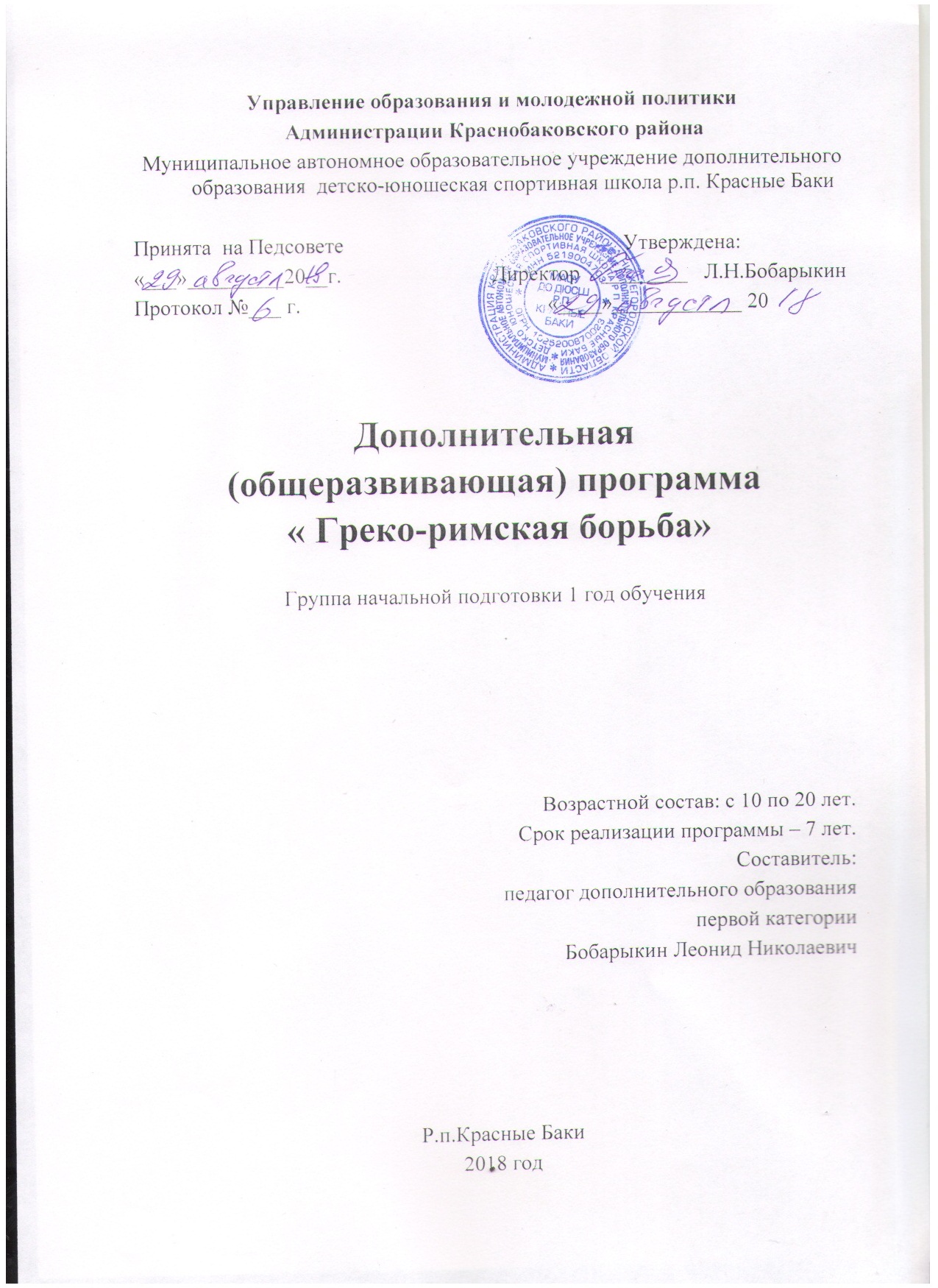 Муниципальное автономное образовательное учреждение дополнительного образования  детско-юношеская спортивная школа р.п. Красные БакиПринята  на Педсовете                                                Утверждена:«___»_________20__г.                           Директор    ________   Л. Н. БобарыкинПротокол №___ г.                                              «____»____________ 20       Дополнительная (общеразвивающая) программа « Греко-римская борьба»Группа начального периода обучения 1 г. обученияВозрастной состав: с 10 по 20 лет.Срок реализации программы – 7 лет.Составитель: педагог дополнительного образованияпервой категорииБобарыкин Леонид Николаевич р.п. Красные Баки 2018 годОглавлениеТитульный листОглавлениеПояснительная запискаСодержание программыКалендарный учебный графикУчебный планРабочая программа (учебно- тематический план)Оценочный материалМетодический материалСписок литературы3. ПОЯСНИТЕЛЬНАЯ ЗАПИСКАРазберись, кто ты –трус Иль избранник судьбыИ попробуй на вкус настоящей борьбы!В.С.ВысоцкийАктуальностьПрограмма дополнительного образования по греко-римской борьбе. При разработке учитывался Федеральный закон об образовании от 29.12. 2012 года N 273-ФЗ.  К программе составлены: учебный методический  план дополнительного образования по греко-римской борьбе , графики учебного процесса.   В программе определенна общая последовательность изучения программного материала, что позволяет придерживаться единого стратегического направления в учебном занятии.Современный этап модернизации общества ставит перед системой образования ряд задач, способствующих переходу России в гражданское, демократическое общество, гарантирующее реализацию прав, свобод и возможностей отдельной личности.  Цель: формирование физической культуры личности юношей в процессе овладения основами спортивной борьбы, способных удовлетворить потребности в крепком  здоровье, ведение здорового образа жизни.Достижению поставленной цели способствуют следующие задачи:- в обучении – овладение знаниями и умениями, необходимыми для участия в городских и региональных соревнованиях по борьбе в соответствующей весовой и возрастной группе. На основе совокупности приобретенных знаний и навыков воспитанники  должны выполнять разнообразные тактико – технические действия по применению полученных знаний и навыков в нестандартной обстановке;    расширение двигательного опыта за счет разнообразных общеразвивающих, физических упражнений в различных формах занятий физической культурой, овладение современными системами физических упражнений;-  в воспитании - приоритетным в содержании воспитательной работы будут задачи,  коммуникативного и коллективного воспитания,  физического воспитания и нравственного воспитания, гармонизация физической и духовной сфер;  формирование потребностей в культуре движений, красивом телосложении, оптимальном физическом развитии и крепком здоровье; расширение объёма знаний о разнообразных формах соревновательной деятельности;  использование этих форм для совершенствования индивидуальных физических и психических способностей, самопознания, саморазвития и самореализации;-  в развитии – развитие познавательных, физических, нравственных способностей обучающихся путем использования их потенциальных возможностей способствует формированию личности воспитанника, поэтому важно приобщить его к здоровому образу жизни, развить в нем стремление к активному и содержательному проведению свободного времени. Следует развивать в нем умение творчески подходить к решению возникающих проблем, как во время занятий, соревнований – поможет ему в жизненном самоутверждению и самоопределении. Формирование навыков и умений использовать физическую культуру как средство воспитания подрастающего поколения. Организация учебно-тренировочного процесса.         Формы занятий по спортивной борьбе определяются в зависимости от контингента занимающихся, задач и условий подготовки и различаются по типу организации  (урочные и неурочные), направленности (общеподготовоительные, специализированные, комплексные), содержанию учебного материала (теоретическое, практическое).   Основные формы внеурочных практических занятий: дифференцированное обучение и воспитание, соревнования, экскурсии, походы, видео просмотры чемпионатов разных уровней, анализы соревнований.Методы контроля и управления образовательно-воспитательным процессом  - анализ результатов деятельности детей. Анкетирование обучающихся и их родителей, сдача контрольных  тестов, ведение журнала руководителем секции, организация и проведение соревнований, административный контроль (раз в четверть), наблюдения, беседы с учащимися.           Особое внимание в учебно-тренировочном процессе по спортивной борьбе уделяется воспитательной работе с учащимися. Занятия носят воспитательный характер и направлены на развитие и воспитание морально-нравственных качеств, трудолюбия, дисциплинированности, развивает их общественную активность.Продолжительность образовательно-воспитательного цикла – один год.Программа первого года  - программа совершенствования знаний и умений, повышения и укрепления здоровья, физических качеств.Режим занятий: Учебно–тематический план составлен исходя из учебной нагрузки 6 часов в неделю. Программа рассчитана,  на учащихся 9-19 лет. Специальных требований к знаниям обучающихся при приеме в секцию по борьбе нет.  Ожидаемые  результаты: - соблюдение норм поведения страховки и самостраховки в борцовском зале;- правила техники безопасности;- правила поведения в коллективе и в обществе;- умение выполнять задания на занятиях;- соблюдение основных правил личной гигиены на тренировках. 4. Содержание	программы       История развития борьбы. Из истории зарождения и развития борьбы. Борьба - один из самых древних и любимых народом видов спорта. Истоки ее зарождения уходят в глубину веков. Ещё в первобытно – общинном строе человеку приходилось вступать в единоборства.        В этих поединках формировались определенные навыки, тактические уловки. Человек искал и находил такие способы единоборства, которые обеспечивали бы ему победу с наименьшим риском и наименьшей затратой сил. Так наряду с трудовыми навыками, накапливались и приемы борьбы, которые передавались из поколения в поколение.           Правила техники безопасности на занятиях, в учебно-тренировочных схватках, игр с элементами единоборств. Безопасность – важнейшее требование в спортивной борьбе. Знать правила поведения на борцовском ковре.        Единая спортивная классификация в спортивной борьбе. Борьба как самостоятельный вид спорта. Разряды и звания в спортивной борьбе. Разрядные требования к юношеским разрядам.        Спортивная форма. Борцовское трико красного или синего цвета, борцовки, бандаж.        Место проведения занятий. Борцовский зал, уложенный специальными «матами»,  борцовские манекены для отработки технических действий.          Основные положения правил соревнований по спортивной борьбе. Организация и правила проведений соревнований. Способы проведения соревнований.        Основы техники и тактики спортивной борьбы. Понятие о технике спортивной борьбы, тактике спортивной борьбы. Взаимосвязь между приемами и комбинациями, ориентация на ковре во время учебно-тренировочных схваток.       Физическая подготовка борца. Необходимость физической подготовки. Спортивные игры как средство физической подготовки. Утренняя зарядка и тренировки. Активный отдых в выходные дни.       Основы гигиены и первая доврачебная помощь. Гигиенические требования к занятиям борьбой. Понятие о гигиене. Общие гигиенические требования в социально бытовых условиях и на тренировках. Умывание, закаливание, купание. Медицинское обследование борцов. Оказание первой медицинской помощи.      Соревнования. По общей физической подготовке, технической подготовке.   6. УЧЕБНО-ТЕМАТИЧЕСКИЙ ПЛАН1 ГОД ОБУЧЕНИЯИТОГО                                                           276            51            225Пояснения к учебному плануПромежуточная аттестация проводится в форме тестирования и выполнения контрольного практического задания на последнем занятии в конце каждого года обучения.    Вопросы тестирования и практические задания составляются педагогами Учреждения самостоятельно по темам дополнительных общеобразовательных программ соответствующей направленности и принимаются на педагогическом совете.   Итоговое зачетное занятие проводится педагогом  и состоит из 1-2 часов по 45 минут с перерывом 10 минут.Результатом при промежуточной аттестации устанавливается следующая система оценок: «зачет», в случае освоения обучающимися дополнительной общеобразовательной программы, и «незачет», в случае не освоения обучающимися дополнительной общеобразовательной программы.Результаты промежуточной аттестации заносятся в соответствующую ведомость и в журнал учета рабочего времени  педагога дополнительного образования, на основании которых осуществляется перевод обучающихся на следующий год обучения. Не прошедшие аттестацию обучающиеся по желанию могут освоить повторно программу соответствующего уровня.7.Рабочая программа (учебно- тематический план)Показатели эффективности: желание участвовать в соревнованиях, стремление к спортивной победе, отказ от вредных привычек, доброжелательное отношение к людям.8.ОЦЕНОЧНЫЙ МАТЕРИАЛ ПРОГРАММЫ (мальчики и девочки 11-12 лет)1. Виды испытаний (тесты) и нормативы(юноши и девушки 13-15 лет)1. Виды испытаний (тесты) и нормативыЗабегания на мосту Оценка 5:Крутой мост с упором на лоб, руки в замке предплечьями на ковре, забегания без задержек ,руки и голова при этом не смещаются.Оценка 4:Менее крутой мост ,незначительные смещения головы и рук с задержкой забегания.Зачёт: Низкий мост с упором на затылок, значительные смещения рук и головы, остановки движения.Перевороты с мостаОценка 5:Крутой мост с упором на лоб,руки в замке предплечья на ковре,перевороты чёткие ,ритмичные ,толчок одновременно обоими ногами.Оценка 4:Менее крутой мост, перевороты при помощи маха рук.Зачёт: Низкий мост, перевороты с раскачивания и с поочерёдным отталкиванием ногВставание на мост из стойки и обратно в стойку:Оценка 5:Упражнение  выполняется слитно за счёт прогиба и работы мышц ног и брюшного пресса.Оценка 4:Выполняется слитно без прогиба(опускается таз и сгибаются ноги в коленных суставах).Зачёт: Выпоняется без прогиба с остановкой при помощи рук.Выполнение тактико-технических действий.Оценка5:Техническое действие (приём, контрприём, комбинация) выполняется чётко, слитно, с максимальной амплитудой и фиксацией в финальной фазе.Оценка4:Технические действия выполняются с незначительными задержками, с недостаточной плотностью захвата, при выполнении приёма и удержании в финальной фазе.Зачёт:Технические действия выполняются со значительными задержками. Срываются захваты при выполнении приёма и при удержании соперника.9.Методический материал Образовательное  учреждение  призвано  способствовать  формированию здорового  образа  жизни,  развитию  физических,  интеллектуальных  и нравственных  способностей  обучающих,  их  самосовершенствованию, познанию  и  творчеству,  достижению  уровня  спортивных  успехов, двигательным способностям, профессиональному самоопределению. Спортивная  борьба,  являясь  неотъемлемой  частью  человеческой культуры,  наряду  с  другими  предметами,  будет  способствовать  созданию  в образовательной  школе  полноценной  системы  воспитания,  что  вызовет  у подрастающего  поколения  интерес  к  занятиям  физической  культурой  и борьбой,  ведению  здорового  образа  жизни,  приобщения  к  общечеловеческим ценностями и идеалам олимпизма.Программа разработана  в  соответствии  с требованиями  Федерального  государственного  стандарта    образования и отвечает положениям  Закона  «Об  образовании»,  Содержание  программы  основано  на  положениях  следующих нормативных правовых актов Российской Федерации:-  требования  к  результатам  освоения  образовательной  программы  по «Физической культуре» основного общего образования (ГОС и ФГОС);  концепция  духовно-нравственного  развития  и  воспитания  личности гражданина; стратегия национальной безопасности Российской Федерации до 2020 г.;  стратегия  развития  физической  культуры  и  спорта  в  РФ  на  период  до 2020 года в отношении модернизации системы физического воспитания детей, подростков,  молодежи,  утвержденная  распоряжением  Правительства Российской Федерации от 07 августа 2009 г. № 1101-ф;-  СанПиН  2.4.2.2821-10  «Санитарно-эпидемиологические  требования  к условиям и организации обучения в образовательных учреждениях». Целью  разработанной  учебной  программы  спортивной  борьбы для  учащихся  является  –  формирование  разносторонне  и  гармонически физически  развитой  личности. Реализации основной цели программы способствует решение следующих задач:1.   Укрепление  физического  здоровья,   развитие  и  совершенствование основных физических качеств, закаливание организма. 2.  Обучение  базовым  физическим  упражнениям  спортивной  борьбы(греко-римской). 3.  . Формирование у обучающихся заинтересованности в занятиях спортивной борьбой.4. Формирование здорового образа жизни.6.  Развитие у обучающихся способностей коллективного взаимодействия с  другими  обучающимися,  а  также общения со старшим поколением, в процессе занятий физической культурой. Принципы реализации программы:Принцип  комплексностипредусматривает  тесную  взаимосвязь  всех сторон  учебно-тренировочного  процесса  (физической,  технико-тактической, интегральной,  психологической  и теоретической  подготовки,  воспитательной работы и восстановительных мероприятий, педагогического контроля).Принцип  преемственности определяет  последовательность  изложения программного  материала  согласно  рекомендованным  Министерством образования  и  науки  Российской  Федерации  программам  по  физической культуре  по  разделам  обучения  и  его  соответствия  требованиям  подготовки спортивного резерва, чтобы обеспечить в многолетнем учебно-тренировочном процессе  преемственность  задач,  средств  и  методов  подготовки,  объѐмов тренировочных  и  соревновательных  нагрузок,  рост  показателей  физической  и технико-тактической подготовленности.Принцип  вариативности  предусматривает  вариативность  программного материала  для практических  занятий,  характеризующуюся  разнообразием учебно-тренировочных  средств  и нагрузокПринципы построения учебного процессаПринципы сознательности, активности, наглядности, систематичности, доступности и прочности являются общими дидактическими принципами физического воспитания. Занимающиеся овладевают двигательными навыками на учебных занятиях, во время тренировок. Поэтому применение этих принципов при организации учебной, тренировочной или даже соревновательной деятельности является обязательным.Принцип сознательности и активностиОбязательным условием организации плодотворных учебных занятий является интерес занимающихся к спортивной борьбе. Преподаватель так строит учебный процесс, чтобы участие в нем каждого из занимающихся было осознанным и активным. Занятия, построенные только на эмоциях, приводят к тому, что ученики во время тренировок стараются избегать трудностей, не работают систематически над овладением навыками.По мере участия в учебной работе у занимающихся появляются новые интересы и цели. Хорошо, если тренер так организует дело, что сами ученики поставят вопрос о том, что им необходимо сдать программные нормативы физической подготовленности или получить спортивный разряд. Естественным проявлением активности занимающихся может быть их желание стать призером или чемпионом тех или иных (пусть даже небольших) соревнований.Принцип наглядностиСоздать у занимающихся представление о приеме можно различными способами: показать кинограмму или кинокольцовку, показать, как это выполняется другими спортсменами; объяснить словесно, дать письменное описание движения; провести прием на самом занимающемся, предоставить ему возможность самому провести прием и т. д. Некоторые данные, сообщаемые каждым из этих способов, повторяются, но от этого представление становится богаче. Принцип наглядности осуществляется тем полнее, чем больше органов чувств занимающихся участвует в восприятии изучаемого предмета. Для осуществления принципа наглядности в обучении и воспитании необходимо:Определить, в какой мере средства наглядности могут способствовать решению общей педагогической задачи с учетом общей подготовленности и возрастных особенностей занимающихся.Методически правильно избрать средства наглядности (последовательность их применения, сочетания и т. п.).Способствовать всестороннему восприятию изучаемого предмета в такой мере, в какой это необходимо на данном этапе обучения.Принцип систематичностиУчебные и тренировочные нагрузки спортсменов с каждым годом становятся все больше. Совмещение занятий спортом с производственным трудом или учебой предполагает исключительную организацию и дисциплину занимающихся. В связи с этим спортивные занятия должны быть хорошо продуманными. Важно четко поставить перед занимающимися задачу, правильно выбрать средства и методы ее решения, запланировать конкретные результаты обучения, воспитания и тренировки.Для успешного осуществления принципа систематичности необходимо:Дать занимающимся комплексное представление о знаниях, умениях и навыках по периодам обучения.Весь учебный материал объединить в систему, легко разделяемую на части.Планировать изучение данной системы в соответствии с особенностями занимающихся, условиями их учебы, работы, чередуя периоды напряженной деятельности по усвоению учебного материала с периодами его закрепления (повторения), участия в соревнованиях.Следить за тем, чтобы каждая конкретная педагогическая задача была составной частью серии педагогических задач на определенный период обучения.Учитывать результаты учебной работы.Обеспечивать регулярность занятий.Принцип доступностиОсновное назначение принципа доступности – помочь своевременно усвоить предусмотренный программой материал. В тех случаях, когда учебный материал легко разделяется на части (как при изучении основ техники), его распределение по принципу «от простого к сложному», «от легкого к трудному», «от известного к неизвестному» обеспечивает доступность в обучении.Для успешного осуществления принципа доступности необходимо:Подбирать учебный материал в соответствии с учебными программами и нормативными требованиями.Учитывать индивидуальные особенности занимающихся и специфику усвоения нового материала данной учебной группой.Правила принципа доступности «от простого к сложному», «от известного к неизвестному», «от легкого к трудному» соблюдать таким образом, чтобы не снижать инициативы занимающихся и их интереса к занятиям.Принцип прочностиСпособность занимающихся закреплять усвоенные знания, умения и навыки положена в основу дидактического принципа прочности. Каждый учебный материал должен быть усвоен и закреплен, иначе в дальнейшем его нельзя будет расширить и усовершенствовать.Устные средства передачи знанийОбъяснение – основной метод, помогающий применить дидактические принципы обучения в комплексе. Объяснение легко комбинируется с таким методом, как показ.Рассказ. При необходимости создать у занимающихся представление о логически связанных фактах и последовательном развитии событий или явлений используется рассказ. В практике учебно-тренировочной работы время от времени необходимо прибегать к образному изложению подробностей спортивной борьбы, раскрытию технических и тактических действий ее конкретных участников.Беседа. Иногда в ходе объяснения или рассказа преподаватель предлагает ученикам задавать вопросы. Постепенно это перерастает в форму вопросов и ответов. Такая форма передачи знаний называется беседой.Практические средства усвоения знаний (упражнение)Обучение невозможно проводить без многократного повторения изучаемого материала.Особое место среди упражнений занимает игровой методМетодические приемыСложность процесса борьбы, риск получения травм при нарушении правил учебного процесса требуют применения различных методических приемов: подсчета, методических указаний, приказаний и команд.Четкий своевременный подсчет оживляет учебный процесс. Проведение подсчета в подготовительной части урока делает ее воздействие одинаковым для всех занимающихся. Подсчет нецелесообразно проводить при выполнении специальных упражнений, таких, как упражнения для моста и др. Преподаватель должен найти такой (средний) темп подсчета, который устраивает большинство занимающихся.Методические указания направлены на решение общей задачи урока. В ходе учебного процесса бывает необходимо предусмотреть особенности перестроения, вероятность появления ошибки, профилактику получения травм и др. В целях сохранения целостности учебного процесса это делается с помощью методических указаний.Одна из особенностей занятий спортом состоит в том, что спортсмены готовы выполнить любые указания тренера. Поэтому совершенно уместны такие формы, как приказания и команды. Их чаще всего употребляют в начале урока с целью повысить внимание занимающихся, их сосредоточенность и дисциплину.Посредством приказаний и команд преподаватель оказывает немедленное организующее воздействие на занимающихся. Методическая ценность приказаний и команд заключается в том, что преподаватель с их помощью имеет возможность быстро и четко руководить действиями учебной группы.Особая форма приказаний и команд, обеспечивающая их беспрекословное выполнение в условиях учебно-спортивной работы, считается естественной и характеризует взаимодействие занимающихся и преподавателя.10.Список литературыГреко-римская борьба: учебник для СДЮШОР, спортивных факультетов педагогических институтов, техникумов физической культуры и училищ Олимпийского резерва – Ростов н/Д: “Феникс” 200.-800с. Коллектив авторов под общей редакцией Ю. А. Шулики (И.И. Иванов, А.С. Кузнецов, Р.В. Самургашев, Ю. А. Шулика).Толочек В. А., Горская Г.Б., Шулика Ю.А. Индивидуальный подход в обучении // Спортивная борьба: Ежегодник.-М., 1981. – 53-55 с.В.Кожарский , Н.Сорокин. Техника классической борьбы. Физкультура и спорт,Москва 1972гУчение о тренировке/ Под ред. Д. Харре. – М .: Физкультура и спорт, 1971. – 326с. Подливаев Б.А.,Грузных Г.М., Греко-римская борьба. Программа.Изд-во «Советский спорт» Москва 2004№Тема занятиявсегоТеория практика1Вводное занятие«Что такое греко-римская борьба?». Беседа о греко-римской борьбе ,её истории, правилах , великих и знаменитых борцах. Инструктаж по технике безопасности2202Тестирование. 1. Подтягивания на перекладине2. Сгибание рук в упоре лёжа за 20 сек.3. Сгибание туловища, лёжа за 20 сек.4. Прыжок в длину с места5. Бросок набивного мяча в перёд из за головы6. 10 кувырков в перёд (с)7. Бег на 30 м (с)4043Судейская практика1.Практическое судейство,правила,2114Промежуточная аттестация.    1.Нормативы специальной подготовки2025Развитие быстроты, гибкости, ловкости.1 Игры в касания, атакующие и блокирующие захваты с опережением и борьбой за владение положением2.. Спортивные игры3014167342311126Развитие силовых и скоростно-силовых качеств.Круговая тренировка силовой направленностиРабота с отягощениями ,кратковременная максимальная нагрузка3215178442411137Развитие специальной выносливости и воспитание волевых качеств.Увеличенное время тренировочных схваток .Работа в парах на утомляемостьКруговая тренировка силовой направленностиУпражнения на мосту6025201515550452020158Изучение и совершенствование элементов техники и тактики1. Изучение и совершенствование приемов в стойке, выведение партнёра из равновесия::переводы в партер рывком, ныркомбросок подворотом  захватом за одну руку  Броски через бедро с подворотомБроски прогибом2 Изучение и совершенствование приемов в партере   переворот захватом руки на ключ, переходом переворот захватом двух рук с бокупереворот накатом, защита723636189911457579Соревновательная практика Проведение учебно-тренировочных схваток в режиме соревнования1212001212№ п/пТемаТемаСодержаниеСодержаниеТеория/практика Теория/практика Теория/практика Теория/практика Теория/практика Теория/практика Теория/практика Теория/практика Теория/практика Теория/практика Теория/практика Теория/практика Теория/практика 122334444444444444Сентябрь-декабрь 16 недель                                                                                      1 неделя   (6 часов)Сентябрь-декабрь 16 недель                                                                                      1 неделя   (6 часов)Сентябрь-декабрь 16 недель                                                                                      1 неделя   (6 часов)Сентябрь-декабрь 16 недель                                                                                      1 неделя   (6 часов)Сентябрь-декабрь 16 недель                                                                                      1 неделя   (6 часов)Сентябрь-декабрь 16 недель                                                                                      1 неделя   (6 часов)Сентябрь-декабрь 16 недель                                                                                      1 неделя   (6 часов)Сентябрь-декабрь 16 недель                                                                                      1 неделя   (6 часов)Сентябрь-декабрь 16 недель                                                                                      1 неделя   (6 часов)Сентябрь-декабрь 16 недель                                                                                      1 неделя   (6 часов)Сентябрь-декабрь 16 недель                                                                                      1 неделя   (6 часов)Сентябрь-декабрь 16 недель                                                                                      1 неделя   (6 часов)Сентябрь-декабрь 16 недель                                                                                      1 неделя   (6 часов)Сентябрь-декабрь 16 недель                                                                                      1 неделя   (6 часов)Сентябрь-декабрь 16 недель                                                                                      1 неделя   (6 часов)Сентябрь-декабрь 16 недель                                                                                      1 неделя   (6 часов)Сентябрь-декабрь 16 недель                                                                                      1 неделя   (6 часов)Сентябрь-декабрь 16 недель                                                                                      1 неделя   (6 часов)2 часаВводное занятиеВводное занятие1.1.. «Что такое греко-римская борьба?». Беседа о греко-римской борьбе ,её истории, правилах , великих и знаменитых борцах. Инструктаж по технике безопасности1.1.. «Что такое греко-римская борьба?». Беседа о греко-римской борьбе ,её истории, правилах , великих и знаменитых борцах. Инструктаж по технике безопасности11111111111112 часа Тестирование: Тестирование:1.2. Тестирование:1. Подтягивания на перекладине2. Сгибание рук в упоре лёжа за 20 сек.3. Сгибание туловища, лёжа за 20 сек.4. Прыжок в длину с места5. Бросок набивного мяча в перёд из за головы6. 10 кувырков в перёд (с)7. Бег на 30 м (с)1.2. Тестирование:1. Подтягивания на перекладине2. Сгибание рук в упоре лёжа за 20 сек.3. Сгибание туловища, лёжа за 20 сек.4. Прыжок в длину с места5. Бросок набивного мяча в перёд из за головы6. 10 кувырков в перёд (с)7. Бег на 30 м (с)22000000000002 часаРазвитие быстроты, гибкости, ловкости.Развитие быстроты, гибкости, ловкости.Игры и эстафеты на развитие ловкости быстроты.Упражнения на выносливостьИгры и эстафеты на развитие ловкости быстроты.Упражнения на выносливость0,50,51,51,51,51,51,51,51,51,51,51,51,52 неделя. (6 часов)2 неделя. (6 часов)2 неделя. (6 часов)2 неделя. (6 часов)2 неделя. (6 часов)2 неделя. (6 часов)2 неделя. (6 часов)2 неделя. (6 часов)2 неделя. (6 часов)2 неделя. (6 часов)2 неделя. (6 часов)2 неделя. (6 часов)2 неделя. (6 часов)2 неделя. (6 часов)2 неделя. (6 часов)2 неделя. (6 часов)2 неделя. (6 часов)2 неделя. (6 часов)2 часаРазвитие силовых и скоростно-силовых качеств.Развитие силовых и скоростно-силовых качеств.Игры с элементами единоборства (в касания, атакующие и блокирующие захваты).Игры с элементами единоборства (в касания, атакующие и блокирующие захваты).0,50,50,50,50,50,50,51,51,51,51,51,51,52 часаИзучение и совершенствование элементов техники и тактикиИзучение и совершенствование элементов техники и тактикиИзучение приемов в стойке:переводы в партер рывком переводы в партер нырком Изучение приёмов в партере:переворот захватом двух рук с бокупереворот рычагом Изучение приемов в стойке:переводы в партер рывком переводы в партер нырком Изучение приёмов в партере:переворот захватом двух рук с бокупереворот рычагом 0,50,50,50,50,50,50,51,51,51,51,51,51,52 часаРазвитие специальной выносливости и воспитание волевых качеств.Развитие специальной выносливости и воспитание волевых качеств.Тренировочное задание на мосту.Круговая тренировка скоростно-силовой направленности.Упражнения на внимание.Тренировочное задание на мосту.Круговая тренировка скоростно-силовой направленности.Упражнения на внимание.0,50,50,50,50,50,50,51,51,51,51,51,51,53 неделя 6 часов3 неделя 6 часов3 неделя 6 часов3 неделя 6 часов3 неделя 6 часов3 неделя 6 часов3 неделя 6 часов3 неделя 6 часов3 неделя 6 часов3 неделя 6 часов3 неделя 6 часов3 неделя 6 часов3 неделя 6 часов3 неделя 6 часов3 неделя 6 часов3 неделя 6 часов3 неделя 6 часов3 неделя 6 часов2 часаРазвитие специальной выносливости и воспитание волевых качеств.Развитие специальной выносливости и воспитание волевых качеств.Игры в касания, атакующие и блокирующие захваты, теснения.Игры в касания, атакующие и блокирующие захваты, теснения.0,50,50,50,50,50,50,50,50,50,51,51,51,52 часаИзучение и совершенствование элементов техники и тактикиИзучение и совершенствование элементов техники и тактикиИзучение приемов в стойке:переводы в партер рывком (защита)переводы в партер нырком (защита) Изучение приёмов в партере:переворот захватом двух рук с боку (защита)переворот рычагом (защита)Изучение приемов в стойке:переводы в партер рывком (защита)переводы в партер нырком (защита) Изучение приёмов в партере:переворот захватом двух рук с боку (защита)переворот рычагом (защита)0,50,50,50,50,50,50,50,50,50,51,51,51,52 часаРазвитие специальной выносливости и воспитание волевых качеств.Развитие специальной выносливости и воспитание волевых качеств.Борьба на коленях.Задание на мосту.Специальные упражнения.Борьба на коленях.Задание на мосту.Специальные упражнения.0,50,50,50,50,50,50,50,50,50,51,51,51,54 неделя(6 часов)4 неделя(6 часов)4 неделя(6 часов)4 неделя(6 часов)4 неделя(6 часов)4 неделя(6 часов)4 неделя(6 часов)4 неделя(6 часов)4 неделя(6 часов)4 неделя(6 часов)4 неделя(6 часов)4 неделя(6 часов)4 неделя(6 часов)4 неделя(6 часов)4 неделя(6 часов)4 неделя(6 часов)4 неделя(6 часов)4 неделя(6 часов)2 часаРазвитие силовых и скоростно-силовых качеств.Развитие силовых и скоростно-силовых качеств.Игры в касания, атакующие и блокирующие захваты, теснения, в перетягивания и отталкивания.Игры в касания, атакующие и блокирующие захваты, теснения, в перетягивания и отталкивания.0,50,50,50,50,50,50,51,51,51,51,51,51,52часа.        Изучение и совершенствование элементов техники и тактикиИзучение и совершенствование элементов техники и тактикиИзучение приемов в стойке:переводы в партер рывком         (защита, контрприёмы)переводы в партер нырком      (защита, контрприёмы) Изучение приёмов в партере:переворот захватом двух рук с боку (защита, контрприёмы)переворот рычагом       (защита, контр приёмы)Изучение приемов в стойке:переводы в партер рывком         (защита, контрприёмы)переводы в партер нырком      (защита, контрприёмы) Изучение приёмов в партере:переворот захватом двух рук с боку (защита, контрприёмы)переворот рычагом       (защита, контр приёмы)0,50,50,50,50,50,50,51,51,51,51,51,51,52часа.        2часа.                            Изучение и совершенствование элементов техники и тактикиИзучение и совершенствование элементов техники и тактикиИзучение приёмов в партере:переворот захватом двух рук с боку (защита, контрприёмы)переворот рычагом       (защита, контр приёмы)Изучение приёмов в партере:переворот захватом двух рук с боку (защита, контрприёмы)переворот рычагом       (защита, контр приёмы)0,50,50,50,50,50,50,51,51,51,51,51,51,55 неделя (6 часов)      5 неделя (6 часов)      5 неделя (6 часов)      5 неделя (6 часов)      5 неделя (6 часов)      5 неделя (6 часов)      5 неделя (6 часов)      5 неделя (6 часов)      5 неделя (6 часов)      5 неделя (6 часов)      5 неделя (6 часов)      5 неделя (6 часов)      5 неделя (6 часов)      5 неделя (6 часов)      5 неделя (6 часов)      5 неделя (6 часов)      5 неделя (6 часов)      5 неделя (6 часов)           2 часаРазвитие гибкости, ловкости, быстротыРазвитие гибкости, ловкости, быстротыИгры в касания, атакующие и блокирующие захваты с опережением и борьбой за владение положением.Игры в касания, атакующие и блокирующие захваты с опережением и борьбой за владение положением.0,50,50,50,50,50,50,50,51,51,51,51,51,52 часаИзучение и совершенствование элементов техники и тактикиИзучение и совершенствование элементов техники и тактикиИзучение и совершенствование приемов в стойке:переводы в партер рывком, ныркомбросок вращениемИзучение приёмов в партере:переворот рычагом в борьбеперевороты захватом руки на ключИзучение и совершенствование приемов в стойке:переводы в партер рывком, ныркомбросок вращениемИзучение приёмов в партере:переворот рычагом в борьбеперевороты захватом руки на ключ0,50,50,50,50,50,50,50,51,51,51,51,51,52 часаРазвитие специальной выносливости и воспитание волевых качеств.Развитие специальной выносливости и воспитание волевых качеств.Задание на мосту.Тренировочное задание по решению эпизодов схватки.Задание на мосту.Тренировочное задание по решению эпизодов схватки.0,50,50,50,50,50,50,50,51,51,51,51,51,56 неделя (6 часов)6 неделя (6 часов)6 неделя (6 часов)6 неделя (6 часов)6 неделя (6 часов)6 неделя (6 часов)6 неделя (6 часов)6 неделя (6 часов)6 неделя (6 часов)6 неделя (6 часов)6 неделя (6 часов)6 неделя (6 часов)6 неделя (6 часов)6 неделя (6 часов)6 неделя (6 часов)6 неделя (6 часов)6 неделя (6 часов)6 неделя (6 часов)2 часаРазвитие силовых и скоростно-силовых качествРазвитие силовых и скоростно-силовых качествИгры в касания, атакующие и блокирующие захваты, теснения, в перетягивания и отталкивания.Игры в касания, атакующие и блокирующие захваты, теснения, в перетягивания и отталкивания.0,50,50,50,50,50,50,50,50,50,50,50,51,52 часаИзучение и совершенствование элементов техники и тактикиИзучение и совершенствование элементов техники и тактикиИзучение и совершенствование приемов в стойке:переводы в партер рывком, ныркомбросок вращениемИзучение приёмов в партере:переворот рычагом в борьбеперевороты захватом руки на ключпереворот захватом двух рук с бокуИзучение и совершенствование приемов в стойке:переводы в партер рывком, ныркомбросок вращениемИзучение приёмов в партере:переворот рычагом в борьбеперевороты захватом руки на ключпереворот захватом двух рук с боку0,50,50,50,50,50,50,50,50,50,50,50,51,52 часаРазвитие специальной выносливости и воспитание волевых качеств.Развитие специальной выносливости и воспитание волевых качеств.Круговая тренировка скоростной направленности.Упражнения на вниманиеКруговая тренировка скоростной направленности.Упражнения на внимание0,50,50,50,50,50,50,50,50,50,50,50,51,57 неделя (6 часов)7 неделя (6 часов)7 неделя (6 часов)7 неделя (6 часов)7 неделя (6 часов)7 неделя (6 часов)7 неделя (6 часов)7 неделя (6 часов)7 неделя (6 часов)7 неделя (6 часов)7 неделя (6 часов)7 неделя (6 часов)7 неделя (6 часов)7 неделя (6 часов)7 неделя (6 часов)7 неделя (6 часов)7 неделя (6 часов)7 неделя (6 часов)2 часаРазвитие гибкости, быстроты, ловкостиРазвитие гибкости, быстроты, ловкостиСпортивные игры (борцовский баскетбол)Спортивные игры (борцовский баскетбол)0,50,50,50,50,50,50,50,50,50,50,51,51,52 часаРазвитие специальной выносливости и воспитание волевых качеств.Развитие специальной выносливости и воспитание волевых качеств.Упражнения на выносливость , утомление ,силовую выносливостьУпражнения на выносливость , утомление ,силовую выносливость0,50,50,50,50,50,50,50,50,50,50,51,51,52 часаРазвитие силовых и скоростно-силовых качествРазвитие силовых и скоростно-силовых качествУпражнения с отягощениями (штанга ,гиря ,канат ,гантели)Упражнения с отягощениями (штанга ,гиря ,канат ,гантели)0,50,50,50,50,50,50,50,50,50,50,51,51,58 неделя (6 часов)8 неделя (6 часов)8 неделя (6 часов)8 неделя (6 часов)8 неделя (6 часов)8 неделя (6 часов)8 неделя (6 часов)8 неделя (6 часов)8 неделя (6 часов)8 неделя (6 часов)8 неделя (6 часов)8 неделя (6 часов)8 неделя (6 часов)8 неделя (6 часов)8 неделя (6 часов)8 неделя (6 часов)8 неделя (6 часов)8 неделя (6 часов)2 часаРазвитие силовых и скоростно-силовых качествРазвитие силовых и скоростно-силовых качествТренировочное задание с преодолением трудностей.Тренировочное задание с преодолением трудностей.0,50,50,50,50,50,50,51,51,51,51,51,51,52 часаИзучение и совершенствование элементов техники и тактикиИзучение и совершенствование элементов техники и тактикиИзучение и совершенствование приемов в стойке:переводы в партер рывком, ныркомбросок подворотом с захватом руки и туловища  Изучение приёмов в партере:переворот обратным рычагом перевороты захватом шеи из под плечапереворот накатом Изучение и совершенствование приемов в стойке:переводы в партер рывком, ныркомбросок подворотом с захватом руки и туловища  Изучение приёмов в партере:переворот обратным рычагом перевороты захватом шеи из под плечапереворот накатом 0,50,50,50,50,50,50,51,51,51,51,51,51,52 часаРазвитие специальной выносливости и воспитание волевых качеств.Развитие специальной выносливости и воспитание волевых качеств.Круговая тренировка силовой направленности ,игровые упражнения на скоростьКруговая тренировка силовой направленности ,игровые упражнения на скорость0,50,50,50,50,50,50,51,51,51,51,51,51,59 неделя9 неделя9 неделя9 неделя9 неделя          2 часаРазвитие специальной выносливости и воспитание волевых качеств.Развитие специальной выносливости и воспитание волевых качеств.Игры в касания, атакующие и блокирующие захваты, теснения, в перетягивания и отталкивания.Игры в касания, атакующие и блокирующие захваты, теснения, в перетягивания и отталкивания.0,50,50,51,51,51,51,51,51,51,51,51,51,50,50,50,51,51,51,51,51,51,51,51,51,51,52 часаИзучение и совершенствование элементов техники и тактикиИзучение и совершенствование элементов техники и тактикиИзучение и совершенствование приемов в стойке:переводы в партер рывком, ныркомбросок подворотом с захватом руки и шеи  Изучение приёмов в партере:переворот обратным Изучение и совершенствование приемов в стойке:переводы в партер рывком, ныркомбросок подворотом с захватом руки и шеи  Изучение приёмов в партере:переворот обратным 0,50,50,51,51,51,51,51,51,51,51,51,51,5рычагом в борьбеперевороты захватом шеи из под плеча в борьбепереворот накатом, защита рычагом в борьбеперевороты захватом шеи из под плеча в борьбепереворот накатом, защита 0,50,50,51,51,51,51,51,51,51,51,51,51,5рычагом в борьбеперевороты захватом шеи из под плеча в борьбепереворот накатом, защита рычагом в борьбеперевороты захватом шеи из под плеча в борьбепереворот накатом, защита 0,50,50,51,51,51,51,51,51,51,51,51,51,52 часаРазвитие специальной выносливости и воспитание волевых качеств.Развитие специальной выносливости и воспитание волевых качеств.Упражнения с преодолением трудностейУпражнения на мостуУпражнения с преодолением трудностейУпражнения на мосту0,50,50,51,51,51,51,51,51,51,51,51,51,510 неделя(6 часов)10 неделя(6 часов)10 неделя(6 часов)10 неделя(6 часов)10 неделя(6 часов)10 неделя(6 часов)10 неделя(6 часов)10 неделя(6 часов)10 неделя(6 часов)10 неделя(6 часов)10 неделя(6 часов)10 неделя(6 часов)10 неделя(6 часов)10 неделя(6 часов)10 неделя(6 часов)10 неделя(6 часов)10 неделя(6 часов)10 неделя(6 часов)       2 часаРазвитие гибкости, быстроты, ловкостиРазвитие гибкости, быстроты, ловкостиИгры в касания, атакующие и блокирующие захваты с опережением и борьбой за выгодное положение.Игры в касания, атакующие и блокирующие захваты с опережением и борьбой за выгодное положение.0,50,50,50,50,50,51,51,51,51,51,51,51,52 часаИзучение и совершенствование элементов техники и тактикиИзучение и совершенствование элементов техники и тактикиИзучение и совершенствование приемов в стойке:переводы в партер рывком, ныркомбросок подворотом  захватом за одну руку  Изучение приёмов в партере:переворот захватом руки на ключ, переходом переворот захватом двух рук с бокупереворот накатом, защита Изучение и совершенствование приемов в стойке:переводы в партер рывком, ныркомбросок подворотом  захватом за одну руку  Изучение приёмов в партере:переворот захватом руки на ключ, переходом переворот захватом двух рук с бокупереворот накатом, защита 0,50,50,50,50,50,51,51,51,51,51,51,51,52 часаСоревновательная подготовкаСоревновательная подготовкаТренировочные задания по решению эпизодов схватки.Упражнения на мосту.Тренировочные задания по решению эпизодов схватки.Упражнения на мосту.0,50,50,50,50,50,51,51,51,51,51,51,51,511 неделя (6 часов)         11 неделя (6 часов)         11 неделя (6 часов)         11 неделя (6 часов)         11 неделя (6 часов)         11 неделя (6 часов)         11 неделя (6 часов)         11 неделя (6 часов)         11 неделя (6 часов)         11 неделя (6 часов)         11 неделя (6 часов)         11 неделя (6 часов)         11 неделя (6 часов)         11 неделя (6 часов)         11 неделя (6 часов)         11 неделя (6 часов)         11 неделя (6 часов)         11 неделя (6 часов)                2 часаРазвитие силовых и скоростно-силовых качествРазвитие силовых и скоростно-силовых качествИгры в касания, атакующие и блокирующие захваты, теснения с отрывом соперника от опоры.Игры в касания, атакующие и блокирующие захваты, теснения с отрывом соперника от опоры.0,50,50,50,51,51,51,51,51,51,51,51,51,52 часаИзучение и совершенствование элементов техники и тактикиИзучение и совершенствование элементов техники и тактикиИзучение и совершенствование приемов в стойке:переводы в партер рывком, ныркомбросок подворотом захватом руки и туловища                    Изучение приёмов в партере:переворот обратным рычагомпереворот обратным захватом туловищапереворот накатом, защита Изучение и совершенствование приемов в стойке:переводы в партер рывком, ныркомбросок подворотом захватом руки и туловища                    Изучение приёмов в партере:переворот обратным рычагомпереворот обратным захватом туловищапереворот накатом, защита 0,50,50,50,51,51,51,51,51,51,51,51,51,52 часаРазвитие специальной выносливости и воспитание волевых качеств.Развитие специальной выносливости и воспитание волевых качеств.Круговая тренировка силовой направленности в парахКруговая тренировка силовой направленности в парах0,50,50,50,51,51,51,51,51,51,51,51,51,512 неделя(6 часов)12 неделя(6 часов)12 неделя(6 часов)12 неделя(6 часов)12 неделя(6 часов)12 неделя(6 часов)12 неделя(6 часов)12 неделя(6 часов)12 неделя(6 часов)12 неделя(6 часов)12 неделя(6 часов)12 неделя(6 часов)12 неделя(6 часов)12 неделя(6 часов)12 неделя(6 часов)12 неделя(6 часов)12 неделя(6 часов)12 неделя(6 часов)    2 часаРазвитие гибкости, быстроты, ловкостиРазвитие гибкости, быстроты, ловкостиУпражнения с элементами рискаСпортивные игры (Футбол)Упражнения с элементами рискаСпортивные игры (Футбол)0,50,50,50,50,50,50,50,51,51,51,51,51,52 часаРазвитие специальной выносливости и воспитание волевых качеств.Развитие специальной выносливости и воспитание волевых качеств.Увеличенное время тренировочных схваток .Работа в парах на утомляемостьУвеличенное время тренировочных схваток .Работа в парах на утомляемость0,50,50,50,50,50,50,50,51,51,51,51,51,52 часаРазвитие силовых качеств, скоростно-силовых качествРазвитие силовых качеств, скоростно-силовых качествРабота с отягощениями ,кратковременная максимальная нагрузка Работа с отягощениями ,кратковременная максимальная нагрузка 0,50,50,50,50,50,50,50,51,51,51,51,51,5   13 неделя(6 часов)         13 неделя(6 часов)         13 неделя(6 часов)         13 неделя(6 часов)         13 неделя(6 часов)         13 неделя(6 часов)         13 неделя(6 часов)         13 неделя(6 часов)         13 неделя(6 часов)         13 неделя(6 часов)         13 неделя(6 часов)         13 неделя(6 часов)         13 неделя(6 часов)         13 неделя(6 часов)         13 неделя(6 часов)         13 неделя(6 часов)         13 неделя(6 часов)         13 неделя(6 часов)          2 часаРазвитие специальной выносливости и воспитание волевых качеств.Развитие специальной выносливости и воспитание волевых качеств.Тренировочное задание с преодолением трудностей.Тренировочное задание с преодолением трудностей.0,50,50,51,51,51,51,51,51,51,51,51,51,52 часаИзучение и совершенствование элементов техники и тактикиИзучение и совершенствование элементов техники и тактикиИзучение и совершенствование приемов в стойке:переводы в партер рывком, ныркомбросок подворотом с захватом руки и туловища  Изучение приёмов в партере:переворот обратным рычагом перевороты захватом шеи из под плечапереворот накатом Изучение и совершенствование приемов в стойке:переводы в партер рывком, ныркомбросок подворотом с захватом руки и туловища  Изучение приёмов в партере:переворот обратным рычагом перевороты захватом шеи из под плечапереворот накатом 0,50,50,51,51,51,51,51,51,51,51,51,51,52 часаРазвитие специальной выносливости и воспитание волевых качеств.Развитие специальной выносливости и воспитание волевых качеств.Круговая тренировка силовой направленностиКруговая тренировка силовой направленности0,50,50,51,51,51,51,51,51,51,51,51,51,514 неделя(6 часов)14 неделя(6 часов)14 неделя(6 часов)14 неделя(6 часов)14 неделя(6 часов)14 неделя(6 часов)14 неделя(6 часов)14 неделя(6 часов)14 неделя(6 часов)14 неделя(6 часов)14 неделя(6 часов)14 неделя(6 часов)14 неделя(6 часов)14 неделя(6 часов)14 неделя(6 часов)14 неделя(6 часов)14 неделя(6 часов)14 неделя(6 часов)     2 часаРазвитие гибкости, быстроты, ловкостиРазвитие гибкости, быстроты, ловкостиИгры в касания, атакующие и блокирующие захваты с опережением и борьбой за выгодное положение.Игры в касания, атакующие и блокирующие захваты с опережением и борьбой за выгодное положение.0,50,50,51,51,51,51,51,51,51,51,51,51,52 часаИзучение и совершенствование элементов техники и тактикиИзучение и совершенствование элементов техники и тактикиИзучение и совершенствование приемов в стойке:переводы в партер рывком, ныркомбросок подворотом  захватом за одну руку  Изучение приёмов в партере:переворот захватом руки на ключ, переходом переворот захватом двух рук с бокупереворот накатом, защита Изучение и совершенствование приемов в стойке:переводы в партер рывком, ныркомбросок подворотом  захватом за одну руку  Изучение приёмов в партере:переворот захватом руки на ключ, переходом переворот захватом двух рук с бокупереворот накатом, защита 0,50,50,51,51,51,51,51,51,51,51,51,51,52 часаРазвитие специальной выносливости и воспитание волевых качеств.Развитие специальной выносливости и воспитание волевых качеств.Учебно-тренировочные схватки.Упражнения с элементами риска Учебно-тренировочные схватки.Упражнения с элементами риска 0,50,51,51,51,51,51,51,51,51,51,51,51,515 неделя (6 часов)15 неделя (6 часов)15 неделя (6 часов)15 неделя (6 часов)15 неделя (6 часов)15 неделя (6 часов)15 неделя (6 часов)15 неделя (6 часов)15 неделя (6 часов)15 неделя (6 часов)15 неделя (6 часов)15 неделя (6 часов)15 неделя (6 часов)15 неделя (6 часов)15 неделя (6 часов)15 неделя (6 часов)15 неделя (6 часов)15 неделя (6 часов)2 часаРазвитие силовых и скоростно-силовых качествРазвитие силовых и скоростно-силовых качествРабота с отягощениями ,кратковременная максимальная нагрузкаРабота с отягощениями ,кратковременная максимальная нагрузка0,50,50,50,51,51,51,51,51,51,51,51,51,52 часаИзучение и совершенствование элементов техники и тактикиИзучение и совершенствование элементов техники и тактикиИзучение и совершенствование приемов в стойке:подвод к броску прогибомбросок прогибом захватом руки и шеи                     Изучение приёмов в партере:переворот обратным рычагомпереворот обратным захватом туловищапереворот накатом, защита Изучение и совершенствование приемов в стойке:подвод к броску прогибомбросок прогибом захватом руки и шеи                     Изучение приёмов в партере:переворот обратным рычагомпереворот обратным захватом туловищапереворот накатом, защита 0,50,50,50,51,51,51,51,51,51,51,51,51,52 часаРазвитие специальной выносливости и воспитание волевых качеств.Развитие специальной выносливости и воспитание волевых качеств.Круговая тренировка силовой направленности в парахКруговая тренировка силовой направленности в парах0,50,50,50,51,51,51,51,51,51,51,51,51,516 неделя(6 часов)16 неделя(6 часов)16 неделя(6 часов)16 неделя(6 часов)16 неделя(6 часов)16 неделя(6 часов)16 неделя(6 часов)16 неделя(6 часов)16 неделя(6 часов)16 неделя(6 часов)16 неделя(6 часов)16 неделя(6 часов)16 неделя(6 часов)16 неделя(6 часов)16 неделя(6 часов)16 неделя(6 часов)16 неделя(6 часов)16 неделя(6 часов)2 часаРазвитие гибкости, быстроты и ловкостиРазвитие гибкости, быстроты и ловкостиИгры в касания, в отталкивания на сохранение равновесия, за овладение предметом.Игры-эстафеты с элементами единоборств.Игры в касания, в отталкивания на сохранение равновесия, за овладение предметом.Игры-эстафеты с элементами единоборств.0,50,50,50,50,50,51,51,51,51,51,51,51,52 часаИзучение и совершенствование элементов техники и тактикиИзучение и совершенствование элементов техники и тактикиИзучение и совершенствование приемов в стойке, выведение партнёра из равновесия:переводы в партер рывком, ныркомбросок подворотом  захватом за одну руку  Изучение и совершенствование приёмов в партере, в борьбе:переворот захватом руки на ключ, переходом переворот захватом двух рук с бокупереворот накатом, защита Изучение и совершенствование приемов в стойке, выведение партнёра из равновесия:переводы в партер рывком, ныркомбросок подворотом  захватом за одну руку  Изучение и совершенствование приёмов в партере, в борьбе:переворот захватом руки на ключ, переходом переворот захватом двух рук с бокупереворот накатом, защита 0,50,50,50,50,50,50,51,51,51,51,51,51,52 часаРазвитие специальной выносливости и воспитание волевых качеств.Развитие специальной выносливости и воспитание волевых качеств.Упражнения с элементами броска прогибом, бросок прогибом.Упражнения с элементами броска прогибом, бросок прогибом.0,50,50,50,50,50,50,51,51,51,51,51,51,5 Январь-март 17-28 недель                                                                             17 неделя(6 часов) Январь-март 17-28 недель                                                                             17 неделя(6 часов) Январь-март 17-28 недель                                                                             17 неделя(6 часов) Январь-март 17-28 недель                                                                             17 неделя(6 часов) Январь-март 17-28 недель                                                                             17 неделя(6 часов) Январь-март 17-28 недель                                                                             17 неделя(6 часов) Январь-март 17-28 недель                                                                             17 неделя(6 часов) Январь-март 17-28 недель                                                                             17 неделя(6 часов) Январь-март 17-28 недель                                                                             17 неделя(6 часов) Январь-март 17-28 недель                                                                             17 неделя(6 часов) Январь-март 17-28 недель                                                                             17 неделя(6 часов) Январь-март 17-28 недель                                                                             17 неделя(6 часов) Январь-март 17-28 недель                                                                             17 неделя(6 часов) Январь-март 17-28 недель                                                                             17 неделя(6 часов) Январь-март 17-28 недель                                                                             17 неделя(6 часов) Январь-март 17-28 недель                                                                             17 неделя(6 часов) Январь-март 17-28 недель                                                                             17 неделя(6 часов) Январь-март 17-28 недель                                                                             17 неделя(6 часов)2 часаРазвитие быстроты, ловкости, гибкостиРазвитие быстроты, ловкости, гибкостиИгры в касания, атакующие и блокирующие захваты, теснения, с отрывом соперника от опоры.Игры в касания, атакующие и блокирующие захваты, теснения, с отрывом соперника от опоры.0,50,50,50,51,51,51,51,51,51,51,51,51,52 часаИзучение и совершенствование элементов техники и тактикиИзучение и совершенствование элементов техники и тактикиИзучение и совершенствование приемов в стойке, контрприёмы:переводы в партер рывком, ныркомбросок подворотом  захватом за одну руку  Изучение приёмов в партере, контрприёмы:переворот захватом руки на ключ, переходом переворот захватом двух рук с бокупереворот накатом, защита Изучение и совершенствование приемов в стойке, контрприёмы:переводы в партер рывком, ныркомбросок подворотом  захватом за одну руку  Изучение приёмов в партере, контрприёмы:переворот захватом руки на ключ, переходом переворот захватом двух рук с бокупереворот накатом, защита 0,50,50,50,51,51,51,51,51,51,51,51,51,52 часаРазвитие специальной выносливости и воспитание волевых качеств.Развитие специальной выносливости и воспитание волевых качеств.Упражнения с элементами риска.Спортивные игры (борцовское регби)Упражнения с элементами риска.Спортивные игры (борцовское регби)0,50,50,50,51,51,51,51,51,51,51,51,51,518 неделя(6 часов)18 неделя(6 часов)18 неделя(6 часов)18 неделя(6 часов)18 неделя(6 часов)18 неделя(6 часов)18 неделя(6 часов)18 неделя(6 часов)18 неделя(6 часов)18 неделя(6 часов)18 неделя(6 часов)18 неделя(6 часов)18 неделя(6 часов)18 неделя(6 часов)18 неделя(6 часов)18 неделя(6 часов)18 неделя(6 часов)18 неделя(6 часов)2 часаРазвитие гибкости, быстроты и ловкостиРазвитие гибкости, быстроты и ловкостиИгры в касания, в отталкивания на сохранение равновесия, за овладение захватом.Игры в касания, в отталкивания на сохранение равновесия, за овладение захватом.0,50,50,50,50,50,51,51,51,51,51,51,51,52 часаИзучение и совершенствование элементов техники и тактикиИзучение и совершенствование элементов техники и тактикиИзучение и совершенствование приемов в стойке:переводы в партер рывком, ныркомбросок через бедро захватом руки и шеи                     Изучение приёмов в партере:переворот обратным рычагом в борьбепереворот обратным захватом туловища, защитапереворот накатом, защита Изучение и совершенствование приемов в стойке:переводы в партер рывком, ныркомбросок через бедро захватом руки и шеи                     Изучение приёмов в партере:переворот обратным рычагом в борьбепереворот обратным захватом туловища, защитапереворот накатом, защита 0,50,50,50,50,50,51,51,51,51,51,51,51,52 часаРазвитие специальной выносливости и воспитание волевых качеств.Развитие специальной выносливости и воспитание волевых качеств.Игры, эстафеты с элементами борьбы.Упражнения с элементами риска.Игры, эстафеты с элементами борьбы.Упражнения с элементами риска.0,50,50,50,50,50,51,51,51,51,51,51,51,5    19 неделя(6 часов)    19 неделя(6 часов)    19 неделя(6 часов)    19 неделя(6 часов)    19 неделя(6 часов)    19 неделя(6 часов)    19 неделя(6 часов)    19 неделя(6 часов)    19 неделя(6 часов)    19 неделя(6 часов)    19 неделя(6 часов)    19 неделя(6 часов)    19 неделя(6 часов)    19 неделя(6 часов)    19 неделя(6 часов)    19 неделя(6 часов)    19 неделя(6 часов)    19 неделя(6 часов)2 часаРазвитие гибкости, быстроты, ловкостиРазвитие гибкости, быстроты, ловкостиИгры в атакующие и блокирующие захваты, теснения, с отрывом соперника от опоры.Игры в атакующие и блокирующие захваты, теснения, с отрывом соперника от опоры.0,50,50,50,51,51,51,51,51,51,51,51,51,52 часаИзучение и совершенствование элементов техники и тактикиИзучение и совершенствование элементов техники и тактикиИзучение и совершенствование приемов в стойке, контрприёмы:проходы в туловищебросок поворотом  Изучение приёмов в партере, контрприёмы:переворот захватом руки на ключ, переходом в борьбепереворот захватом двух рук с боку в борьбепереворот накатом в борьбе Изучение и совершенствование приемов в стойке, контрприёмы:проходы в туловищебросок поворотом  Изучение приёмов в партере, контрприёмы:переворот захватом руки на ключ, переходом в борьбепереворот захватом двух рук с боку в борьбепереворот накатом в борьбе 0,50,50,50,51,51,51,51,51,51,51,51,51,52 часа Развитие специальной выносливости и воспитание волевых качеств.Развитие специальной выносливости и воспитание волевых качеств.Упражнения с элементами риска.Круговая тренировка силовой направленности.Упражнения с элементами риска.Круговая тренировка силовой направленности.0,50,50,50,51,51,51,51,51,51,51,51,51,5  20 неделя(6 часов)  20 неделя(6 часов)  20 неделя(6 часов)  20 неделя(6 часов)  20 неделя(6 часов)  20 неделя(6 часов)  20 неделя(6 часов)  20 неделя(6 часов)  20 неделя(6 часов)  20 неделя(6 часов)  20 неделя(6 часов)  20 неделя(6 часов)  20 неделя(6 часов)  20 неделя(6 часов)  20 неделя(6 часов)  20 неделя(6 часов)  20 неделя(6 часов)  20 неделя(6 часов)2 часаРазвитие быстроты, ловкости, гибкостиРазвитие быстроты, ловкости, гибкостиИгры с элементами единоборств.Игры с элементами единоборств.0,50,50,50,50,50,50,50,50,50,51,51,51,52 часаИзучение и совершенствование элементов техники и тактикиИзучение и совершенствование элементов техники и тактикиИзучение и совершенствование приемов в стойке, выведение партнёра из равновесия:переводы в партер рывком, ныркомбросок подворотом  захватом за одну руку  Изучение и совершенствование приёмов в партере, в борьбе:переворот захватом руки на ключ, переходом переворот захватом двух рук с бокупереворот накатом, защита Изучение и совершенствование приемов в стойке, выведение партнёра из равновесия:переводы в партер рывком, ныркомбросок подворотом  захватом за одну руку  Изучение и совершенствование приёмов в партере, в борьбе:переворот захватом руки на ключ, переходом переворот захватом двух рук с бокупереворот накатом, защита 0,50,50,50,50,50,50,50,50,50,51,51,51,52 часаРазвитие быстроты, ловкости, гибкостиРазвитие быстроты, ловкости, гибкостиПодвижные игры на развитие смелости и самостоятельности.Подвижные игры на развитие смелости и самостоятельности.0,50,50,50,50,50,50,50,50,50,51,51,51,5       21 неделя(6 часов)       21 неделя(6 часов)       21 неделя(6 часов)       21 неделя(6 часов)       21 неделя(6 часов)       21 неделя(6 часов)       21 неделя(6 часов)       21 неделя(6 часов)       21 неделя(6 часов)       21 неделя(6 часов)       21 неделя(6 часов)       21 неделя(6 часов)       21 неделя(6 часов)       21 неделя(6 часов)       21 неделя(6 часов)       21 неделя(6 часов)       21 неделя(6 часов)       21 неделя(6 часов)2 часаРазвитие скоростно-силовых и силовых качествРазвитие скоростно-силовых и силовых качествСпециальные упражнения с партнёром.Специальные упражнения с партнёром.0,50,50,50,50,50,50,50,50,51,51,51,51,52 часаИзучение и совершенствование элементов техники и тактикиИзучение и совершенствование элементов техники и тактикиИзучение и совершенствование приемов в стойке, выведение партнёра из равновесия:переводы, сбиванияброски вращениемброски подворотомИзучение и совершенствование приёмов в партере, в борьбе:перевороты рычагом перевороты захватом руки на ключпереворот накатом, защита Изучение и совершенствование приемов в стойке, выведение партнёра из равновесия:переводы, сбиванияброски вращениемброски подворотомИзучение и совершенствование приёмов в партере, в борьбе:перевороты рычагом перевороты захватом руки на ключпереворот накатом, защита 0,50,50,50,50,50,50,50,50,51,51,51,51,52 часаРазвитие специальной выносливости и воспитание волевых качеств.Развитие специальной выносливости и воспитание волевых качеств.Упражнения по СФПУпражнения по СФП0,50,50,50,50,50,50,50,50,51,51,51,51,5      22 неделя(6 часов)      22 неделя(6 часов)      22 неделя(6 часов)      22 неделя(6 часов)      22 неделя(6 часов)      22 неделя(6 часов)      22 неделя(6 часов)      22 неделя(6 часов)      22 неделя(6 часов)      22 неделя(6 часов)      22 неделя(6 часов)      22 неделя(6 часов)      22 неделя(6 часов)      22 неделя(6 часов)      22 неделя(6 часов)      22 неделя(6 часов)      22 неделя(6 часов)      22 неделя(6 часов)          2 часаРазвитие скоростно-силовых и силовых качествРазвитие скоростно-силовых и силовых качествИгры в касания, атакующие и блокирующие захваты, теснения  Игры в касания, атакующие и блокирующие захваты, теснения  0,51,51,51,51,51,51,51,51,51,51,51,51,52 часаИзучение и совершенствование элементов техники и тактикиИзучение и совершенствование элементов техники и тактикиИзучение и совершенствование приемов в стойке, выведение партнёра из равновесия:переводы, сбиванияброски вращениемброски подворотомИзучение и совершенствование приёмов в партере, в борьбе:перевороты рычагом перевороты захватом руки на ключпереворот накатом, защита Изучение и совершенствование приемов в стойке, выведение партнёра из равновесия:переводы, сбиванияброски вращениемброски подворотомИзучение и совершенствование приёмов в партере, в борьбе:перевороты рычагом перевороты захватом руки на ключпереворот накатом, защита 0,51,51,51,51,51,51,51,51,51,51,51,51,52 часаРазвитие специальной выносливости и воспитание волевых качеств.Развитие специальной выносливости и воспитание волевых качеств.Упражнения с элементами рискаУпражнения с элементами риска0,51,51,51,51,51,51,51,51,51,51,51,51,5  23 неделя(6 часов)  23 неделя(6 часов)  23 неделя(6 часов)  23 неделя(6 часов)  23 неделя(6 часов)  23 неделя(6 часов)  23 неделя(6 часов)  23 неделя(6 часов)  23 неделя(6 часов)  23 неделя(6 часов)  23 неделя(6 часов)  23 неделя(6 часов)  23 неделя(6 часов)  23 неделя(6 часов)  23 неделя(6 часов)  23 неделя(6 часов)  23 неделя(6 часов)  23 неделя(6 часов)2 часаРазвитие скоростно-силовых и силовых качествРазвитие скоростно-силовых и силовых качествИгры в касания, атакующие и блокирующие захваты, теснения  Игры в касания, атакующие и блокирующие захваты, теснения  0,50,50,50,50,50,50,50,51,51,51,51,51,52 часаИзучение и совершенствование элементов техники и тактикиИзучение и совершенствование элементов техники и тактикиИзучение и совершенствование приемов в стойке, выведение партнёра из равновесия:переводы в партер рывком, ныркомбросок подворотом  захватом за одну руку  Изучение и совершенствование приёмов в партере, в борьбе:переворот захватом руки на ключ, переходом переворот захватом двух рук с бокупереворот накатом, защита Изучение и совершенствование приемов в стойке, выведение партнёра из равновесия:переводы в партер рывком, ныркомбросок подворотом  захватом за одну руку  Изучение и совершенствование приёмов в партере, в борьбе:переворот захватом руки на ключ, переходом переворот захватом двух рук с бокупереворот накатом, защита 0,50,50,50,50,50,50,50,51,51,51,51,51,52 часаВоспитание волевых качеств и специальной выносливостиВоспитание волевых качеств и специальной выносливостиУпражнения с элементами рискаУпражнения по СФПУпражнения с элементами рискаУпражнения по СФП0,50,50,50,50,50,50,50,51,51,51,51,51,524 неделя(6 часов)24 неделя(6 часов)24 неделя(6 часов)24 неделя(6 часов)24 неделя(6 часов)24 неделя(6 часов)24 неделя(6 часов)24 неделя(6 часов)24 неделя(6 часов)24 неделя(6 часов)24 неделя(6 часов)24 неделя(6 часов)24 неделя(6 часов)24 неделя(6 часов)24 неделя(6 часов)24 неделя(6 часов)24 неделя(6 часов)24 неделя(6 часов)2 часаРазвитие гибкости, быстроты, ловкостиРазвитие гибкости, быстроты, ловкостиСпециальные упражнения с партнеромСпециальные упражнения с партнером0,50,50,50,50,50,51,51,51,51,51,51,51,52 часаИзучение и совершенствование элементов техники и тактикиИзучение и совершенствование элементов техники и тактикиИзучение и совершенствование приемов в стойке, контрприёмы:проходы в туловищебросок поворотом  Изучение приёмов в партере, контрприёмы:переворот захватом руки на ключ, переходом в борьбепереворот захватом двух рук с боку в борьбепереворот накатом в борьбе Изучение и совершенствование приемов в стойке, контрприёмы:проходы в туловищебросок поворотом  Изучение приёмов в партере, контрприёмы:переворот захватом руки на ключ, переходом в борьбепереворот захватом двух рук с боку в борьбепереворот накатом в борьбе 0,50,50,50,50,50,51,51,51,51,51,51,51,52 часаВоспитание волевых качеств и специальной выносливостиВоспитание волевых качеств и специальной выносливостиУпражнения с тяжестямиУпражнения с тяжестями0,50,50,50,50,50,51,51,51,51,51,51,51,5       25 неделя(6 часов)       25 неделя(6 часов)       25 неделя(6 часов)       25 неделя(6 часов)       25 неделя(6 часов)       25 неделя(6 часов)       25 неделя(6 часов)       25 неделя(6 часов)       25 неделя(6 часов)       25 неделя(6 часов)       25 неделя(6 часов)       25 неделя(6 часов)       25 неделя(6 часов)       25 неделя(6 часов)       25 неделя(6 часов)       25 неделя(6 часов)       25 неделя(6 часов)       25 неделя(6 часов)2 часаРазвитие специальной выносливости и воспитание волевых качеств.Развитие специальной выносливости и воспитание волевых качеств.Специальные упражнения с партнёромСпециальные упражнения с партнёром0,50,51,51,51,51,51,51,51,51,51,51,51,52 часаИзучение и совершенствование элементов техники и тактикиИзучение и совершенствование элементов техники и тактикиИзучение и совершенствование приемов в стойке:переводы в партер рывком, ныркомбросок подворотом захватом руки и шеи                     Изучение приёмов в партере:переворот обратным рычагом в борьбепереворот обратным захватом туловища, защитапереворот накатом, защита Изучение и совершенствование приемов в стойке:переводы в партер рывком, ныркомбросок подворотом захватом руки и шеи                     Изучение приёмов в партере:переворот обратным рычагом в борьбепереворот обратным захватом туловища, защитапереворот накатом, защита 0,50,51,51,51,51,51,51,51,51,51,51,51,52 часаСоревновательная подготовкаСоревновательная подготовкаУчебно-тренировочная схваткаУчебно-тренировочная схватка0,50,51,51,51,51,51,51,51,51,51,51,51,526 неделя(6 часов)26 неделя(6 часов)26 неделя(6 часов)26 неделя(6 часов)26 неделя(6 часов)26 неделя(6 часов)26 неделя(6 часов)26 неделя(6 часов)26 неделя(6 часов)26 неделя(6 часов)26 неделя(6 часов)26 неделя(6 часов)26 неделя(6 часов)26 неделя(6 часов)26 неделя(6 часов)26 неделя(6 часов)26 неделя(6 часов)26 неделя(6 часов)2 часаИзучение и совершенствование элементов техники и тактикиИзучение и совершенствование элементов техники и тактикиИзучение и совершенствование приемов в стойке, выведение партнёра из равновесия:переводы, сбиванияброски вращениемброски подворотомИзучение и совершенствование приемов в стойке, выведение партнёра из равновесия:переводы, сбиванияброски вращениемброски подворотом0,50,50,50,50,50,50,51,51,51,51,51,51,52 часаИзучение и совершенствование элементов техники и тактикиИзучение и совершенствование элементов техники и тактикиИзучение и совершенствование приёмов в партере, в борьбе:перевороты рычагом перевороты захватом руки на ключпереворот накатом, защитаИзучение и совершенствование приёмов в партере, в борьбе:перевороты рычагом перевороты захватом руки на ключпереворот накатом, защита0,50,50,50,50,50,50,51,51,51,51,51,51,52 часаСоревновательная подготовкаСоревновательная подготовкаУчебно-тренировочная схваткаУпражнения с элементами рискаУчебно-тренировочная схваткаУпражнения с элементами риска0,50,50,50,50,50,50,51,51,51,51,51,51,527 неделя(6 часов) 27 неделя(6 часов) 27 неделя(6 часов) 27 неделя(6 часов) 27 неделя(6 часов) 27 неделя(6 часов) 27 неделя(6 часов) 27 неделя(6 часов) 27 неделя(6 часов) 27 неделя(6 часов) 27 неделя(6 часов) 27 неделя(6 часов) 27 неделя(6 часов) 27 неделя(6 часов) 27 неделя(6 часов) 27 неделя(6 часов) 27 неделя(6 часов) 27 неделя(6 часов) 2 часаРазвитие скоростно-силовых и силовых качествРазвитие скоростно-силовых и силовых качествСпециальные упражнения с партнёромСпециальныё упражнения на  мостуСпециальные упражнения с партнёромСпециальныё упражнения на  мосту0,50,50,50,50,50,50,51,51,51,51,51,51,52 часаИзучение и совершенствование элементов техники и тактикиИзучение и совершенствование элементов техники и тактикиИзучение и совершенствование приемов в стойке, выведение партнёра из равновесия:переводы в партер рывком, ныркомбросок подворотом  захватом за одну руку  индивидуальное совершенствование ТТДИзучение и совершенствование приёмов в партере, в борьбе:переворот захватом руки на ключ, переходом переворот захватом двух рук с бокупереворот накатом, защита Изучение и совершенствование приемов в стойке, выведение партнёра из равновесия:переводы в партер рывком, ныркомбросок подворотом  захватом за одну руку  индивидуальное совершенствование ТТДИзучение и совершенствование приёмов в партере, в борьбе:переворот захватом руки на ключ, переходом переворот захватом двух рук с бокупереворот накатом, защита 0,50,50,50,50,50,50,51,51,51,51,51,51,52 часаВоспитание волевых качеств и специальной выносливостиВоспитание волевых качеств и специальной выносливостиУчебно-тренировочная схваткаУпражнения по СФПУчебно-тренировочная схваткаУпражнения по СФП0,50,50,50,50,50,50,50,50,51,51,51,51,5   28 неделя(6 часов)   28 неделя(6 часов)   28 неделя(6 часов)   28 неделя(6 часов)   28 неделя(6 часов)   28 неделя(6 часов)   28 неделя(6 часов)   28 неделя(6 часов)   28 неделя(6 часов)   28 неделя(6 часов)   28 неделя(6 часов)   28 неделя(6 часов)   28 неделя(6 часов)   28 неделя(6 часов)   28 неделя(6 часов)   28 неделя(6 часов)   28 неделя(6 часов)   28 неделя(6 часов)2 часаРазвитие скоростно-силовых и силовых качествРазвитие скоростно-силовых и силовых качествИгры в касания, атакующие и блокирующие захваты, теснения  Игры в касания, атакующие и блокирующие захваты, теснения  0,50,50,50,50,50,50,50,50,51,51,51,51,52 часаИзучение и совершенствование элементов техники и тактикиИзучение и совершенствование элементов техники и тактикиИзучение и совершенствование приемов в стойке, контрприёмы:проходы в туловищебросок поворотом  Изучение приёмов в партере, контрприёмы:переворот захватом руки на ключ, переходом в борьбепереворот захватом двух рук с боку в борьбепереворот накатом в борьбе Изучение и совершенствование приемов в стойке, контрприёмы:проходы в туловищебросок поворотом  Изучение приёмов в партере, контрприёмы:переворот захватом руки на ключ, переходом в борьбепереворот захватом двух рук с боку в борьбепереворот накатом в борьбе 0,50,50,50,50,50,50,50,50,51,51,51,51,52 часаСоревновательная подготовкаСоревновательная подготовкаУчебно-тренировочная схватка.Учебно-тренировочная схватка.0,50,50,50,50,50,50,50,50,51,51,51,51,5Апрель-май  36 недель                                                                                   29 неделя(6 часов)Апрель-май  36 недель                                                                                   29 неделя(6 часов)Апрель-май  36 недель                                                                                   29 неделя(6 часов)Апрель-май  36 недель                                                                                   29 неделя(6 часов)Апрель-май  36 недель                                                                                   29 неделя(6 часов)Апрель-май  36 недель                                                                                   29 неделя(6 часов)Апрель-май  36 недель                                                                                   29 неделя(6 часов)Апрель-май  36 недель                                                                                   29 неделя(6 часов)Апрель-май  36 недель                                                                                   29 неделя(6 часов)Апрель-май  36 недель                                                                                   29 неделя(6 часов)Апрель-май  36 недель                                                                                   29 неделя(6 часов)Апрель-май  36 недель                                                                                   29 неделя(6 часов)Апрель-май  36 недель                                                                                   29 неделя(6 часов)Апрель-май  36 недель                                                                                   29 неделя(6 часов)Апрель-май  36 недель                                                                                   29 неделя(6 часов)Апрель-май  36 недель                                                                                   29 неделя(6 часов)Апрель-май  36 недель                                                                                   29 неделя(6 часов)Апрель-май  36 недель                                                                                   29 неделя(6 часов)           2 часаРазвитие быстроты , ловкости, гибкостиРазвитие быстроты , ловкости, гибкостиСпециальные упражнения с партнеромСпециальные упражнения с партнером0,50,50,50,51,51,51,51,51,51,51,51,51,52 часаИзучение и совершенствование элементов техники и тактикиИзучение и совершенствование элементов техники и тактикиИзучение и совершенствование приемов в стойке:переводы в партер рывком, ныркомбросок подворотом захватом руки и шеи                     Изучение приёмов в партере:переворот обратным рычагом в борьбепереворот обратным захватом туловища, защитапереворот накатом.Изучение и совершенствование приемов в стойке:переводы в партер рывком, ныркомбросок подворотом захватом руки и шеи                     Изучение приёмов в партере:переворот обратным рычагом в борьбепереворот обратным захватом туловища, защитапереворот накатом.0,50,50,50,51,51,51,51,51,51,51,51,51,52 часаРазвитие специальной выносливости и воспитание волевых качеств.Развитие специальной выносливости и воспитание волевых качеств.Упражнения по СФПУпражнения по СФП0,50,50,50,51,51,51,51,51,51,51,51,51,5  30 неделя(6 часов)  30 неделя(6 часов)  30 неделя(6 часов)  30 неделя(6 часов)  30 неделя(6 часов)  30 неделя(6 часов)  30 неделя(6 часов)  30 неделя(6 часов)  30 неделя(6 часов)  30 неделя(6 часов)  30 неделя(6 часов)  30 неделя(6 часов)  30 неделя(6 часов)  30 неделя(6 часов)  30 неделя(6 часов)  30 неделя(6 часов)  30 неделя(6 часов)  30 неделя(6 часов)2 часаРазвитие скоростно-силовых и силовых качествРазвитие скоростно-силовых и силовых качествИгры в касания, атакующие и блокирующие захваты, теснения, с отрывом соперника от опоры.Игры в касания, атакующие и блокирующие захваты, теснения, с отрывом соперника от опоры.0,50,50,50,50,50,50,50,51,51,51,51,51,52 часаИзучение и совершенствование элементов техники и тактикиИзучение и совершенствование элементов техники и тактикиИзучение и совершенствование приемов в стойке, выведение партнёра из равновесия:переводы, сбиванияброски вращениемброски подворотомИзучение и совершенствование приёмов в партере, в борьбе:перевороты рычагом перевороты захватом руки на ключпереворот накатом, защита Изучение и совершенствование приемов в стойке, выведение партнёра из равновесия:переводы, сбиванияброски вращениемброски подворотомИзучение и совершенствование приёмов в партере, в борьбе:перевороты рычагом перевороты захватом руки на ключпереворот накатом, защита 0,50,50,50,50,50,50,50,51,51,51,51,51,52 часаРазвитие специальной выносливости и воспитание волевых качеств.Развитие специальной выносливости и воспитание волевых качеств.Упражнения с элементами рискаУпражнения с элементами риска0,50,50,50,50,50,50,50,51,51,51,51,51,5   31 неделя(6 часов)   31 неделя(6 часов)   31 неделя(6 часов)   31 неделя(6 часов)   31 неделя(6 часов)   31 неделя(6 часов)   31 неделя(6 часов)   31 неделя(6 часов)   31 неделя(6 часов)   31 неделя(6 часов)   31 неделя(6 часов)   31 неделя(6 часов)   31 неделя(6 часов)   31 неделя(6 часов)   31 неделя(6 часов)   31 неделя(6 часов)   31 неделя(6 часов)   31 неделя(6 часов)          2 часаРазвитие специальной выносливости и воспитание волевых качеств.Развитие специальной выносливости и воспитание волевых качеств.Специальные упражнения с партнёромСпециальные упражнения с партнёром0,50,50,50,50,50,50,50,51,51,51,51,51,52 часаИзучение и совершенствование элементов техники и тактикиИзучение и совершенствование элементов техники и тактикиИзучение и совершенствование приемов в стойке, выведение партнёра из равновесия:переводы в партер рывком, ныркомбросок подворотом  захватом за одну руку  индивидуальное совершенствование ТТДИзучение и совершенствование приёмов в партере, в борьбе:переворот захватом руки на ключ, переходом переворот захватом двух рук с бокупереворот накатом, защита Изучение и совершенствование приемов в стойке, выведение партнёра из равновесия:переводы в партер рывком, ныркомбросок подворотом  захватом за одну руку  индивидуальное совершенствование ТТДИзучение и совершенствование приёмов в партере, в борьбе:переворот захватом руки на ключ, переходом переворот захватом двух рук с бокупереворот накатом, защита 0,50,50,50,50,50,50,50,51,51,51,51,51,52 часаСоревновательная подготовкаСоревновательная подготовкаУчебно-тренировочная схватка.Учебно-тренировочная схватка.0,50,50,50,50,50,51,51,51,51,51,51,51,5  32 неделя(6 часов)  32 неделя(6 часов)  32 неделя(6 часов)  32 неделя(6 часов)  32 неделя(6 часов)  32 неделя(6 часов)  32 неделя(6 часов)  32 неделя(6 часов)  32 неделя(6 часов)  32 неделя(6 часов)  32 неделя(6 часов)  32 неделя(6 часов)  32 неделя(6 часов)  32 неделя(6 часов)  32 неделя(6 часов)  32 неделя(6 часов)  32 неделя(6 часов)  32 неделя(6 часов)            2 часаРазвитие скоростно-силовых и силовых качествРазвитие скоростно-силовых и силовых качествИгры в касания, атакующие и блокирующие захваты, теснения  Игры в касания, атакующие и блокирующие захваты, теснения  0,50,50,50,51,51,51,51,51,51,51,51,51,52 часаИзучение и совершенствование элементов техники и тактикиИзучение и совершенствование элементов техники и тактикиИзучение и совершенствование приемов в стойке, контрприёмы:проходы в туловищебросок поворотом  Изучение приёмов в партере, контрприёмы:переворот захватом руки на ключ, переходом в борьбепереворот захватом двух рук с боку в борьбепереворот накатом в борьбе Изучение и совершенствование приемов в стойке, контрприёмы:проходы в туловищебросок поворотом  Изучение приёмов в партере, контрприёмы:переворот захватом руки на ключ, переходом в борьбепереворот захватом двух рук с боку в борьбепереворот накатом в борьбе 0,50,50,50,51,51,51,51,51,51,51,51,51,52 часаИзучение и совершенствование элементов техники и тактикиИзучение и совершенствование элементов техники и тактикиУпражнения с элементами рискаУпражнения с элементами риска0,50,50,50,51,51,51,51,51,51,51,51,51,5    33 неделя(6 часов)    33 неделя(6 часов)    33 неделя(6 часов)    33 неделя(6 часов)    33 неделя(6 часов)    33 неделя(6 часов)    33 неделя(6 часов)    33 неделя(6 часов)    33 неделя(6 часов)    33 неделя(6 часов)    33 неделя(6 часов)    33 неделя(6 часов)    33 неделя(6 часов)    33 неделя(6 часов)    33 неделя(6 часов)    33 неделя(6 часов)    33 неделя(6 часов)    33 неделя(6 часов)           2 часаРазвитие быстроты , ловкости и гибкостиРазвитие быстроты , ловкости и гибкостиСпециальные упражнения с партнеромСпециальные упражнения с партнером0,50,50,51,51,51,51,51,51,51,51,51,51,52 часаИзучение и совершенствование элементов техники и тактикиИзучение и совершенствование элементов техники и тактикиИзучение и совершенствование приемов в стойке, контрприёмы:проходы в туловищебросок поворотом  Изучение приёмов в партере, контрприёмы:переворот захватом руки на ключ, переходом в борьбепереворот захватом двух рук с боку в борьбепереворот накатом в борьбе ,защита от накатаИзучение и совершенствование приемов в стойке, контрприёмы:проходы в туловищебросок поворотом  Изучение приёмов в партере, контрприёмы:переворот захватом руки на ключ, переходом в борьбепереворот захватом двух рук с боку в борьбепереворот накатом в борьбе ,защита от наката0,50,50,51,51,51,51,51,51,51,51,51,51,52 часаРазвитие специальной выносливости и воспитание волевых качеств.Развитие специальной выносливости и воспитание волевых качеств.Упражнения с тяжестямиУпражнения с тяжестями0,50,50,51,51,51,51,51,51,51,51,51,51,5  34 неделя(6 часов)  34 неделя(6 часов)  34 неделя(6 часов)  34 неделя(6 часов)  34 неделя(6 часов)  34 неделя(6 часов)  34 неделя(6 часов)  34 неделя(6 часов)  34 неделя(6 часов)  34 неделя(6 часов)  34 неделя(6 часов)  34 неделя(6 часов)  34 неделя(6 часов)  34 неделя(6 часов)  34 неделя(6 часов)  34 неделя(6 часов)  34 неделя(6 часов)  34 неделя(6 часов)          2 часаРазвитие скоростно-силовых и силовых качествРазвитие скоростно-силовых и силовых качествИгры в касания, атакующие и блокирующие захваты, теснения  Игры в касания, атакующие и блокирующие захваты, теснения  0,50,50,50,50,50,51,51,51,51,51,51,51,52 часаИзучение и совершенствование элементов техники и тактикиИзучение и совершенствование элементов техники и тактикиИзучение и совершенствование приемов в стойке, контрприёмы:проходы в туловищебросок поворотом  Изучение приёмов в партере, контрприёмы:переворот захватом руки на ключ, переходом в борьбепереворот захватом двух рук с боку в борьбепереворот накатом в борьбе Изучение и совершенствование приемов в стойке, контрприёмы:проходы в туловищебросок поворотом  Изучение приёмов в партере, контрприёмы:переворот захватом руки на ключ, переходом в борьбепереворот захватом двух рук с боку в борьбепереворот накатом в борьбе 0,50,50,50,50,50,51,51,51,51,51,51,51,52 часаСоревновательная подготовкаСоревновательная подготовкаУчебно-тренировочные схватки.Учебно-тренировочные схватки.0,50,50,50,50,50,51,51,51,51,51,51,51,535 неделя(6 часов)35 неделя(6 часов)35 неделя(6 часов)35 неделя(6 часов)35 неделя(6 часов)35 неделя(6 часов)35 неделя(6 часов)35 неделя(6 часов)35 неделя(6 часов)35 неделя(6 часов)35 неделя(6 часов)35 неделя(6 часов)35 неделя(6 часов)35 неделя(6 часов)35 неделя(6 часов)35 неделя(6 часов)35 неделя(6 часов)35 неделя(6 часов)2 часаСудейская подготовкаСудейская подготовкаОпрос:       1.    Судейская жестикуляция       2.  Правила соревнований,       3.Техника (терминология)       4. Тактика (характеристика систем защиты и нападения)Опрос:       1.    Судейская жестикуляция       2.  Правила соревнований,       3.Техника (терминология)       4. Тактика (характеристика систем защиты и нападения)11111111111112 часаПриём контрольных нормативов по физической подготовке, технике, тактике.Приём контрольных нормативов по физической подготовке, технике, тактике.Тестирование:1. Подтягивания на перекладине2. Сгибание рук в упоре лёжа за 20 сек.3. Сгибание туловища, лёжа за 20 сек.4. Прыжок в длину с места5. Бросок набивного мяча в перёд из за головы6. 10 кувырков в перёд (с)7. Бег на 30 м (с)8. Забегания вокруг головы 5 р.9. Перевороты на мосту 10 р.10. Броски на оценку 10 р. (вращением, подворотом, поворотом) Тестирование:1. Подтягивания на перекладине2. Сгибание рук в упоре лёжа за 20 сек.3. Сгибание туловища, лёжа за 20 сек.4. Прыжок в длину с места5. Бросок набивного мяча в перёд из за головы6. 10 кувырков в перёд (с)7. Бег на 30 м (с)8. Забегания вокруг головы 5 р.9. Перевороты на мосту 10 р.10. Броски на оценку 10 р. (вращением, подворотом, поворотом) 00022222222222 часаРазвитие быстроты, ловкости,гибкостиРазвитие быстроты, ловкости,гибкостиИгры и эстафеты на развитие ловкости быстроты.Упражнения на специальную выносливостьИгры и эстафеты на развитие ловкости быстроты.Упражнения на специальную выносливость0.50.50.51.51.51.51.51.51.51.51.51.51.5    36 неделя(6 часов)    36 неделя(6 часов)    36 неделя(6 часов)    36 неделя(6 часов)    36 неделя(6 часов)    36 неделя(6 часов)    36 неделя(6 часов)    36 неделя(6 часов)    36 неделя(6 часов)    36 неделя(6 часов)    36 неделя(6 часов)    36 неделя(6 часов)    36 неделя(6 часов)    36 неделя(6 часов)    36 неделя(6 часов)    36 неделя(6 часов)    36 неделя(6 часов)    36 неделя(6 часов)          2 часаРазвитие специальной выносливости и воспитание волевых качеств.Развитие специальной выносливости и воспитание волевых качеств.Специальные упражнения с партнёромСпециальные упражнения с партнёром0.50.50.51.51.51.51.51.51.51.51.51.51.52 часаИзучение и совершенствование элементов техники и тактикиИзучение и совершенствование элементов техники и тактикиИзучение и совершенствование приемов в стойке, выведение партнёра из равновесия:переводы в партер рывком, ныркомбросок подворотом  захватом за одну руку  индивидуальное совершенствование ТТДИзучение и совершенствование приёмов в партере, в борьбе:переворот захватом руки на ключ, переходом переворот захватом двух рук с бокупереворот накатом, защита Изучение и совершенствование приемов в стойке, выведение партнёра из равновесия:переводы в партер рывком, ныркомбросок подворотом  захватом за одну руку  индивидуальное совершенствование ТТДИзучение и совершенствование приёмов в партере, в борьбе:переворот захватом руки на ключ, переходом переворот захватом двух рук с бокупереворот накатом, защита 11111111111112 часаПромежуточная аттестацияПромежуточная аттестацияУчебно-тренировочные схватки. Нормативы специальной подготовкиУчебно-тренировочные схватки. Нормативы специальной подготовки0002222222222Июнь-июль  37-46 недель                                                                              37 неделя(6 часов)Июнь-июль  37-46 недель                                                                              37 неделя(6 часов)Июнь-июль  37-46 недель                                                                              37 неделя(6 часов)Июнь-июль  37-46 недель                                                                              37 неделя(6 часов)Июнь-июль  37-46 недель                                                                              37 неделя(6 часов)Июнь-июль  37-46 недель                                                                              37 неделя(6 часов)Июнь-июль  37-46 недель                                                                              37 неделя(6 часов)Июнь-июль  37-46 недель                                                                              37 неделя(6 часов)Июнь-июль  37-46 недель                                                                              37 неделя(6 часов)Июнь-июль  37-46 недель                                                                              37 неделя(6 часов)Июнь-июль  37-46 недель                                                                              37 неделя(6 часов)Июнь-июль  37-46 недель                                                                              37 неделя(6 часов)Июнь-июль  37-46 недель                                                                              37 неделя(6 часов)Июнь-июль  37-46 недель                                                                              37 неделя(6 часов)Июнь-июль  37-46 недель                                                                              37 неделя(6 часов)Июнь-июль  37-46 недель                                                                              37 неделя(6 часов)Июнь-июль  37-46 недель                                                                              37 неделя(6 часов)Июнь-июль  37-46 недель                                                                              37 неделя(6 часов)2 часаРазвитие скоростно-силовых и силовых качествРазвитие скоростно-силовых и силовых качествИгры в касания, атакующие и блокирующие захваты, теснения  Игры в касания, атакующие и блокирующие захваты, теснения  0,50,51,51,51,51,51,51,51,51,51,51,51,52 часаИзучение и совершенствование элементов техники и тактикиИзучение и совершенствование элементов техники и тактикиИзучение и совершенствование приемов в стойке, контрприёмы:проходы в туловищебросок поворотом  Изучение приёмов в партере, контрприёмы:переворот захватом руки на ключ, переходом в борьбепереворот захватом двух рук с боку в борьбепереворот накатом в борьбе Изучение и совершенствование приемов в стойке, контрприёмы:проходы в туловищебросок поворотом  Изучение приёмов в партере, контрприёмы:переворот захватом руки на ключ, переходом в борьбепереворот захватом двух рук с боку в борьбепереворот накатом в борьбе 0,50,51,51,51,51,51,51,51,51,51,51,51,52 часаСоревновательная подготовкаСоревновательная подготовкаУчебно-тренировочная схватка.Учебно-тренировочная схватка.0,50,51,51,51,51,51,51,51,51,51,51,51,5     38 неделя(6 часов)     38 неделя(6 часов)     38 неделя(6 часов)     38 неделя(6 часов)     38 неделя(6 часов)     38 неделя(6 часов)     38 неделя(6 часов)     38 неделя(6 часов)     38 неделя(6 часов)     38 неделя(6 часов)     38 неделя(6 часов)     38 неделя(6 часов)     38 неделя(6 часов)     38 неделя(6 часов)     38 неделя(6 часов)     38 неделя(6 часов)     38 неделя(6 часов)     38 неделя(6 часов)2 часаИзучение и совершенствование элементов техники и тактикиИзучение и совершенствование элементов техники и тактикиИзучение и совершенствование приемов в стойке, контрприёмы:проходы в туловищебросок поворотом  Изучение приёмов в партере, контрприёмы:переворот захватом руки на ключ, переходом в борьбепереворот захватом двух рук с боку в борьбепереворот накатом в борьбе Изучение и совершенствование приемов в стойке, контрприёмы:проходы в туловищебросок поворотом  Изучение приёмов в партере, контрприёмы:переворот захватом руки на ключ, переходом в борьбепереворот захватом двух рук с боку в борьбепереворот накатом в борьбе 0,50,51,51,51,51,51,51,51,51,51,51,51,52 часаСоревновательная подготовкаСоревновательная подготовкаУчебно-тренировочная схватка.Учебно-тренировочная схватка.0,50,51,51,51,51,51,51,51,51,51,51,51,52 часаРазвитие скоростно-силовых и силовых качествРазвитие скоростно-силовых и силовых качествИгры в касания, атакующие и блокирующие захваты, теснения  Игры в касания, атакующие и блокирующие захваты, теснения  0,50,51,51,51,51,51,51,51,51,51,51,51,5     39 неделя(6 часов)     39 неделя(6 часов)     39 неделя(6 часов)     39 неделя(6 часов)     39 неделя(6 часов)     39 неделя(6 часов)     39 неделя(6 часов)     39 неделя(6 часов)     39 неделя(6 часов)     39 неделя(6 часов)     39 неделя(6 часов)     39 неделя(6 часов)     39 неделя(6 часов)     39 неделя(6 часов)     39 неделя(6 часов)     39 неделя(6 часов)     39 неделя(6 часов)     39 неделя(6 часов)          2 часаРазвитие специальной выносливости и воспитание волевых качеств.Развитие специальной выносливости и воспитание волевых качеств.Специальные упражнения с партнёромСпециальные упражнения с партнёром0.50.51.51.51.51.51.51.51.51.51.51.51.52 часаИзучение и совершенствование элементов техники и тактикиИзучение и совершенствование элементов техники и тактикиИзучение и совершенствование приемов в стойке, выведение партнёра из равновесия:переводы в партер рывком, ныркомбросок подворотом  захватом за одну руку  индивидуальное совершенствование ТТДИзучение и совершенствование приёмов в партере, в борьбе:переворот захватом руки на ключ, переходом переворот захватом двух рук с бокупереворот накатом, защита Изучение и совершенствование приемов в стойке, выведение партнёра из равновесия:переводы в партер рывком, ныркомбросок подворотом  захватом за одну руку  индивидуальное совершенствование ТТДИзучение и совершенствование приёмов в партере, в борьбе:переворот захватом руки на ключ, переходом переворот захватом двух рук с бокупереворот накатом, защита 11111111111112 часаПромежуточная аттестацияПромежуточная аттестацияУчебно-тренировочные схватки. Нормативы специальной подготовкиУчебно-тренировочные схватки. Нормативы специальной подготовки0022222222222      40 неделя(6 часов)      40 неделя(6 часов)      40 неделя(6 часов)      40 неделя(6 часов)      40 неделя(6 часов)      40 неделя(6 часов)      40 неделя(6 часов)      40 неделя(6 часов)      40 неделя(6 часов)      40 неделя(6 часов)      40 неделя(6 часов)      40 неделя(6 часов)      40 неделя(6 часов)      40 неделя(6 часов)      40 неделя(6 часов)      40 неделя(6 часов)      40 неделя(6 часов)      40 неделя(6 часов)          2 часаРазвитие специальной выносливости и воспитание волевых качеств.Развитие специальной выносливости и воспитание волевых качеств.Специальные упражнения с партнёромСпециальные упражнения с партнёром0.50.51.51.51.51.51.51.51.51.51.51.51.52 часаИзучение и совершенствование элементов техники и тактикиИзучение и совершенствование элементов техники и тактикиИзучение и совершенствование приемов в стойке, выведение партнёра из равновесия:переводы в партер рывком, ныркомбросок подворотом  захватом за одну руку  индивидуальное совершенствование ТТДИзучение и совершенствование приёмов в партере, в борьбе:переворот захватом руки на ключ, переходом переворот захватом двух рук с бокупереворот накатом, защита Изучение и совершенствование приемов в стойке, выведение партнёра из равновесия:переводы в партер рывком, ныркомбросок подворотом  захватом за одну руку  индивидуальное совершенствование ТТДИзучение и совершенствование приёмов в партере, в борьбе:переворот захватом руки на ключ, переходом переворот захватом двух рук с бокупереворот накатом, защита 11111111111112 часаПромежуточная аттестацияПромежуточная аттестацияУчебно-тренировочные схватки. Нормативы специальной подготовкиУчебно-тренировочные схватки. Нормативы специальной подготовки0022222222222     41 неделя(6 часов)     41 неделя(6 часов)     41 неделя(6 часов)     41 неделя(6 часов)     41 неделя(6 часов)     41 неделя(6 часов)     41 неделя(6 часов)     41 неделя(6 часов)     41 неделя(6 часов)     41 неделя(6 часов)     41 неделя(6 часов)     41 неделя(6 часов)     41 неделя(6 часов)     41 неделя(6 часов)     41 неделя(6 часов)     41 неделя(6 часов)     41 неделя(6 часов)     41 неделя(6 часов)          2 часаРазвитие специальной выносливости и воспитание волевых качеств.Развитие специальной выносливости и воспитание волевых качеств.Специальные упражнения с партнёромСпециальные упражнения с партнёром0.50.51.51.51.51.51.51.51.51.51.51.51.52 часаИзучение и совершенствование элементов техники и тактикиИзучение и совершенствование элементов техники и тактикиИзучение и совершенствование приемов в стойке, выведение партнёра из равновесия:переводы в партер рывком, ныркомбросок подворотом  захватом за одну руку  индивидуальное совершенствование ТТДИзучение и совершенствование приёмов в партере, в борьбе:переворот захватом руки на ключ, переходом переворот захватом двух рук с бокупереворот накатом, защита Изучение и совершенствование приемов в стойке, выведение партнёра из равновесия:переводы в партер рывком, ныркомбросок подворотом  захватом за одну руку  индивидуальное совершенствование ТТДИзучение и совершенствование приёмов в партере, в борьбе:переворот захватом руки на ключ, переходом переворот захватом двух рук с бокупереворот накатом, защита 11111111111112 часаПромежуточная аттестацияПромежуточная аттестацияУчебно-тренировочные схватки. Нормативы специальной подготовкиУчебно-тренировочные схватки. Нормативы специальной подготовки0022222222222     43 неделя(6 часов)     43 неделя(6 часов)     43 неделя(6 часов)     43 неделя(6 часов)     43 неделя(6 часов)     43 неделя(6 часов)     43 неделя(6 часов)     43 неделя(6 часов)     43 неделя(6 часов)     43 неделя(6 часов)     43 неделя(6 часов)     43 неделя(6 часов)     43 неделя(6 часов)     43 неделя(6 часов)     43 неделя(6 часов)     43 неделя(6 часов)     43 неделя(6 часов)     43 неделя(6 часов)2 часаРазвитие быстроты, ловкости, гибкостиРазвитие быстроты, ловкости, гибкостиИгры в касания, атакующие и блокирующие захваты, теснения, с отрывом соперника от опоры.Игры в касания, атакующие и блокирующие захваты, теснения, с отрывом соперника от опоры.0,50,51,51,51,51,51,51,51,51,51,51,51,52 часаИзучение и совершенствование элементов техники и тактикиИзучение и совершенствование элементов техники и тактикиИзучение и совершенствование приемов в стойке, контрприёмы:переводы в партер рывком, ныркомбросок подворотом  захватом за одну руку  Изучение приёмов в партере, контрприёмы:переворот захватом руки на ключ, переходом переворот захватом двух рук с бокупереворот накатом, защита Изучение и совершенствование приемов в стойке, контрприёмы:переводы в партер рывком, ныркомбросок подворотом  захватом за одну руку  Изучение приёмов в партере, контрприёмы:переворот захватом руки на ключ, переходом переворот захватом двух рук с бокупереворот накатом, защита 0,50,51,51,51,51,51,51,51,51,51,51,51,52 часаРазвитие специальной выносливости и воспитание волевых качеств.Развитие специальной выносливости и воспитание волевых качеств.Упражнения с элементами риска.Спортивные игры (борцовское регби)Упражнения с элементами риска.Спортивные игры (борцовское регби)0,50,51,51,51,51,51,51,51,51,51,51,51,5    44 неделя(6 часов)    44 неделя(6 часов)    44 неделя(6 часов)    44 неделя(6 часов)    44 неделя(6 часов)    44 неделя(6 часов)    44 неделя(6 часов)    44 неделя(6 часов)    44 неделя(6 часов)    44 неделя(6 часов)    44 неделя(6 часов)    44 неделя(6 часов)    44 неделя(6 часов)    44 неделя(6 часов)    44 неделя(6 часов)    44 неделя(6 часов)    44 неделя(6 часов)    44 неделя(6 часов)2 часаРазвитие быстроты, ловкости, гибкостиРазвитие быстроты, ловкости, гибкостиИгры в касания, атакующие и блокирующие захваты, теснения, с отрывом соперника от опоры.Игры в касания, атакующие и блокирующие захваты, теснения, с отрывом соперника от опоры.0,50,51,51,51,51,51,51,51,51,51,51,51,52 часаИзучение и совершенствование элементов техники и тактикиИзучение и совершенствование элементов техники и тактикиИзучение и совершенствование приемов в стойке, контрприёмы:переводы в партер рывком, ныркомбросок подворотом  захватом за одну руку  Изучение приёмов в партере, контрприёмы:переворот захватом руки на ключ, переходом переворот захватом двух рук с бокупереворот накатом, защита Изучение и совершенствование приемов в стойке, контрприёмы:переводы в партер рывком, ныркомбросок подворотом  захватом за одну руку  Изучение приёмов в партере, контрприёмы:переворот захватом руки на ключ, переходом переворот захватом двух рук с бокупереворот накатом, защита 0,50,51,51,51,51,51,51,51,51,51,51,51,52 часаРазвитие специальной выносливости и воспитание волевых качеств.Развитие специальной выносливости и воспитание волевых качеств.Упражнения с элементами риска.Спортивные игры (борцовское регби)Упражнения с элементами риска.Спортивные игры (борцовское регби)0,50,51,51,51,51,51,51,51,51,51,51,51,5     45 неделя(6 часов)     45 неделя(6 часов)     45 неделя(6 часов)     45 неделя(6 часов)     45 неделя(6 часов)     45 неделя(6 часов)     45 неделя(6 часов)     45 неделя(6 часов)     45 неделя(6 часов)     45 неделя(6 часов)     45 неделя(6 часов)     45 неделя(6 часов)     45 неделя(6 часов)     45 неделя(6 часов)     45 неделя(6 часов)     45 неделя(6 часов)     45 неделя(6 часов)     45 неделя(6 часов)          2 часаРазвитие специальной выносливости и воспитание волевых качеств.Развитие специальной выносливости и воспитание волевых качеств.Специальные упражнения с партнёромСпециальные упражнения с партнёром0.50.51.51.51.51.51.51.51.51.51.51.51.52 часаИзучение и совершенствование элементов техники и тактикиИзучение и совершенствование элементов техники и тактикиИзучение и совершенствование приемов в стойке, выведение партнёра из равновесия:переводы в партер рывком, ныркомбросок подворотом  захватом за одну руку  индивидуальное совершенствование ТТДИзучение и совершенствование приёмов в партере, в борьбе:переворот захватом руки на ключ, переходом переворот захватом двух рук с бокупереворот накатом, защита Изучение и совершенствование приемов в стойке, выведение партнёра из равновесия:переводы в партер рывком, ныркомбросок подворотом  захватом за одну руку  индивидуальное совершенствование ТТДИзучение и совершенствование приёмов в партере, в борьбе:переворот захватом руки на ключ, переходом переворот захватом двух рук с бокупереворот накатом, защита 11111111111112 часаПромежуточная аттестацияПромежуточная аттестацияУчебно-тренировочные схватки. Нормативы специальной подготовкиУчебно-тренировочные схватки. Нормативы специальной подготовки0022222222222      46 неделя(6 часов)      46 неделя(6 часов)      46 неделя(6 часов)      46 неделя(6 часов)      46 неделя(6 часов)      46 неделя(6 часов)      46 неделя(6 часов)      46 неделя(6 часов)      46 неделя(6 часов)      46 неделя(6 часов)      46 неделя(6 часов)      46 неделя(6 часов)      46 неделя(6 часов)      46 неделя(6 часов)      46 неделя(6 часов)      46 неделя(6 часов)      46 неделя(6 часов)      46 неделя(6 часов)2 часаПромежуточная аттестацияУчебно-тренировочные схватки. Нормативы специальной подготовкиУчебно-тренировочные схватки. Нормативы специальной подготовки00000022222222ИТОГО276п/пВиды испытаний (тесты)МальчикиДевочкиДевочкиДевочкиЗачётЗачётЗачёт1.Бег на 60 м (сек.)11,011,411,42.Бег на 1,5 км (мин., сек.)8.358.558.553.Прыжок в длину с разбега (см)280240240или прыжок в длину с места толчком двумя ногами (см)150130или прыжок в длину с места толчком двумя ногами (см)150130или сгибание и разгибание рук в упоре лежа на полу (кол-во раз)127или сгибание и разгибание рук в упоре лежа на полу (кол-во раз)1275.Метание мяча весом 150 г(м)25141414п/пВиды испытаний(тесты)Виды испытаний(тесты)МальчикиМальчикиДевочкиДевочкиЗачётЗачётЗачётЗачёт1.Бег на 60 м (сек.)Бег на 60 м (сек.)9,79,710,610,62.Бег па 2 км (мин., сек.)Бег па 2 км (мин., сек.)9.309.3011.4011.40или на 3 кмили на 3 кмБез учета времениБез учета времени--Прыжок в длину с места толчком двумя ногами (см)Прыжок в длину с места толчком двумя ногами (см)1851851551554.Подтягивание из виса на высокой перекладине (кол-во раз)Подтягивание из виса на высокой перекладине (кол-во раз)66--или сгибание и разгибание рук в упоре лежа на полу (кол-во раз)или сгибание и разгибание рук в упоре лежа на полу (кол-во раз)--10105.Поднимание туловища из положения лежа на спине (кол-во раз за 1 мин.)Поднимание туловища из положения лежа на спине (кол-во раз за 1 мин.)363630307.7.Метапие мяча весом 150 г (м)Метапие мяча весом 150 г (м)35218.8.Бег на лыжах на 3 км (мин., сек.)Бег на лыжах на 3 км (мин., сек.)17.4521.30или на 5 км (мин., сек.)или на 5 км (мин., сек.)27.15-или кросс на 3 км по пересеченной местности*или кросс на 3 км по пересеченной местности*Без учета времениБез учета времени